Міністерство освіти і науки України Державний вищий навчальний заклад“Прикарпатський національний університет імені Василя Стефаника” Економічний факультетEUROPEAN CREDIT TRANSFER SYSTEM ECTS – ІНФОРМАЦІЙНИЙ ПАКЕТ073 “МЕНЕДЖМЕНТ (МЕНЕДЖМЕНТ ЗОВНІШНЬОЕКОНОМІЧНОЇ ДІЯЛЬНОСТІ)” (БАКАЛАВР)2018ОРГАНІЗАЦІЙНА СТРУКТУРА ЕКОНОМІЧНОГО ФАКУЛЬТЕТУАдреса: вул. Шевченка, 57, м. Івано-Франківськ, 76000тел.: (0342) 55-32-32e-mail: dekanat_ekonom@pu.if.uaІнформація про склад керівних органів факультету:Декан економічного факультету:Благун Іван Семенович – доктор економічних наук, професор, заслужений діяч науки і техніки України.тел.: (0342) 55-32-32Заступники декана:Шкромида Віталій Васильович – кандидат економічних наук, доцент.Гнатюк Тарас Михайлович – кандидат економічних наук, доцент.тел.: (0342) 55-32-32e-mail: dekanat_ekonom@pu.if.uaМетодист заочної форми навчання:Томашевська Антоніна Василівнател.: 067-707-81-79e-mail: dekanat_ekonom@pu.if.uaДиспетчер:Хомин Уляна Василівнател.: (0342) 55-32-32e-mail: dekanat_ekonom@pu.if.uaАДРЕСА, ТЕЛЕФОНИ ВІДПОВІДНОЇ КАФЕДРИ ФАКУЛЬТЕТУ, ВИКЛАДАЦЬКИЙ СКЛАД КАФЕДРИКАФЕДРА МЕНЕДЖМЕНТУ І МАРКЕТИНГУАдреса: вул. Шевченка, 57, м. Івано-Франківськ, 76000 e-mail: kmim@pu.if.ua)Склад кафедри:Ткач Олег Володимирович – доктор економічних наук, професорРоманюк Михайло Дмитрович – доктор економічних наук, професорКопчак Юрій Степанович – кандидат економічних наук, доцент кафедри менеджменту і маркетингуМихайлів Галина Василівна – кандидат економічних наук, доцент кафедри менеджменту і маркетингуГринів Любов Володимирівна – кандидат економічних наук, доцент кафедри менеджменту і маркетингуМацола Соломія Миколаївна – кандидат економічних наук, доцент кафедри менеджменту і маркетингуШурпа Світлана Ярославівна – кандидат економічних наук, доцент кафедри менеджменту і маркетингуГречаник Наталя Юріївна – кандидат економічних наук, доцент кафедри менеджменту і маркетингуБлагун Іван Іванович – кандидат економічних наук, викладач кафедри менеджменту і маркетингуПЕРЕЛІК НАПРЯМІВ ТА СПЕЦІАЛЬНОСТЕЙ З ПІДГОТОВКИ ФАХІВЦІВ НА ФАКУЛЬТЕТІ ІЗ ЗАЗНАЧЕННЯМ ЛІЦЕНЗІЙНОГО ОБСЯГУ ТА ТЕРМІНУ НАВЧАННЯНапрями підготовки та спеціальності:Напрями підготовки: ОР “Бакалавр”:071 “Облік і оподаткування”072 “Фінанси, банківська справа та страхування: Фінанси та банківська справа”075 ‘Маркетинг”051 “Економіка”073 “Менеджмент” (Менеджмент організацій та адміністрування)073 “Менеджмент” (Менеджмент зовнішньоекономічної діяльності)6.030508 “Фінанси і кредит”6.030509 “Облік і аудит”6.030507 “Маркетинг”6.030502 “Економічна кібернетика”6.030601 “Менеджмент”Спеціальності: ОС “Магістр”:071 “Облік і оподаткування”072 “Фінанси, банківська справа та страхування: Фінанси суб'єктів господарювання та страхування”072 “Фінанси, банківська справа та страхування: Фінанси та банківська справа”075 “Маркетинг”051 “Економіка” (Економічна кібернетика)051 “Економіка” (Прикладна економіка)073 “Менеджмент” (Менеджмент організацій та адміністрування)073 “Менеджмент” (Менеджмент зовнішньоекономічної діяльності)На факультеті створена і функціонує спеціалізована вчена рада Д 20.051.12 по захисту докторських та кандидатських дисертацій зі спеціальностей:08.00.05 “Розвиток продуктивних сил і регіональна економіка”08.00.11 “Математичні методи, моделі та інформаційні технології в економіці”.Ліцензований обсяг прийому на спеціальності економічного факультету складає ОР “Бакалавр” – 465 осіб, ОР “Магістр” – 155 осіб на денну форму навчання і ОР “Бакалавр” – 320 осіб, ОР “Магістр” – 115 осіб на заочну форму навчання. На факультеті діє докторантура та аспірантура.УМОВИ НАВЧАННЯ (КОРОТКА ІНФОРМАЦІЯ ПРО МАТЕРІАЛЬНО-ТЕХНІЧНУ БАЗУ ФАКУЛЬТЕТУ)Економічний факультет, створений у 1993 р., є одним з наймолодших серед факультетів та інститутів ДВНЗ “Прикарпатський національний університет імені Василя Стефаника”, проте вже має усталені традиції актуалізувати навчальний процес з урахуванням потреб життя і розвитку науки на базі фундаментальних економічних і математичних знань.Спочатку на факультеті здійснювалась підготовка фахівців із двох класичних спеціальностей – “Фінанси” та “Облік і аудит”. З 1998 р. почалась підготовка спеціалістів-маркетологів, а з 2001 р. – зі спеціальностей “Менеджмент зовнішньоекономічної діяльності” та “Менеджмент організацій”. З 2004 р. здійснюється підготовка студентів зі спеціальності “Економічна кібернетика”, що дає змогу задовольнити потреби регіону в економістах- аналітиках, без яких не обходяться жодні підприємства та організації, які бажають успішно функціонувати в умовах ринкової економіки.За бажанням і на основі тестового відбору юнаки проходять навчання на військовій кафедрі.На факультеті діє набір в магістратуру, аспірантуру та докторантуру за економічними спеціальностями.Навчально-виховну, науково-дослідну роботу із понад 1000 студентами денної та заочної форми здійснюють 8 професорів, докторів наук, понад 50 доцентів, кандидатів наук. Також до викладацької роботи залучаються працівники та керівники провідних фінансово-господарських установ і органів місцевого самоврядування області.Кафедри факультету очолюють вчені-економісти, які відомі не тільки в науковій спільноті України, але і за межами нашої держави: кафедру менеджменту і маркетингу – заслужений діяч науки і техніки України, професор, доктор економічних наук Баланюк І. Ф.; кафедру менеджменту і маркетингу − професор, доктор економічних наук Ткач О. В.; кафедру фінансів – заслужений діяч науки і техніки України, професор, доктор економічних наук Ткачук І. Г.; кафедру теоретичної і прикладної економіки − професор, доктор економічних наук Пилипів Н. І.; кафедру економічної кібернетики – доктор економічних наук, професор Дмитришин Л.І.Навчальний процес на економічному факультеті проводиться у трьох навчальних корпусах. Студенти мають змогу займатись у 25 навчальних аудиторіях, з яких 6 оснащені сучасною комп’ютерною технікою, 5 спеціальних кабінетів, 4 лекційні аудиторії, оснащені сучасною відеотехнікою. До послуг студентів Центр інформаційних технологій, в якому 180 персональних комп’ютерів, мультимедійна лекційна аудиторія на 200 місць, інтернет-зал та інтернет клуб.Для забезпечення підготовки студентів з дисциплін усіх циклів у бібліотеці університету є понад 126 тисяч томів літератури, працюють три читальних зали на 240 місць. Матеріально-технічне забезпечення навчального процесу для бакалаврів, спеціалістів, магістрів економічних спеціальностей повністю відповідає вимогам.ОСНОВНІ МЕТОДИ НАВЧАННЯ, ЩО ВИКОРИСТОВУЮТЬСЯ В НАВЧАЛЬНОМУ ПРОЦЕСІ, СПОСОБИ ОЦІНЮВАННЯ ЗНАНЬМетод навчання є способом взаємозалежної і взаємозумовленої діяльності викладача кафедри і студентів, спрямованої на реалізацію цілей навчання. Також, він є системою цілеспрямованих дій професорсько-викладацького складу, які організують пізнавальну й практичну діяльність студентів і забезпечують розв’язання завдань навчання.На факультеті за джерелами отримання знань виокремлюють словесні, наочні й практичні методи. Вони якнайширше застосовуються для передавання значного масиву інформації, для викладення й засвоєння фактів, підходів, оцінок, висновків. Студенти здобувають знання, слухаючи розповідь, лекцію, працюючи з навчальною або методичною літературою. Закріплюють отримані нові знання на практичних заняттях в ході моделювання виробничих процесів через екранні посібника безпосередньо на реальних підприємствах підчас проходження виробничої практики. Сприймають й осмислюючи факти, оцінки, висновки, залишаючись в межах репродуктивного (відтворювального) мислення.На кожному з відповідних етапів навчання розв’язують специфічні завдання, що передбачає пробудження інтересу, пізнавальної потреби, актуалізацію базових знань, необхідних умінь і навичок, конкретизацію й поглиблення знань, набуття практичних умінь і навичок, які сприяють використанню пізнаного.За способом керівництва навчальною діяльністю студентів у рівній мірі використовуються безпосередні (пояснення викладача) та опосередковані (різноманітні методи організації самостійної роботи студентів). За логікою навчального процесу акцентується увага на застосування індуктивних й дедуктивних, аналітичних й синтетичних методів.Для забезпечення основних дидактичних цілей в роботі усіх кафедр факультету використовуються методи організації діяльності, методи стимулювання діяльності, заохочення ( конкурси, змагання, ігри) й інші методи перевірки й оцінки тих, кого навчають.У процесі викладання курсів професорсько-викладацький склад кафедр факультету використовує різні форми викладання навчання (лекції: вступні, тематичні, підсумкові, лекції-практикуми, лекції-диспути тощо), практичні, семінарські заняття (у формі діалогу, тренінгів, ділової гри, конференцій тощо), консультації (колективні, індивідуальні, групові), а також реалізує різні форми поточного та підсумкового контролю (тестування, написання рефератів, письмові та усні заліки та екзамени, контрольні, курсові роботи).Семестровий контроль рівня знань та успішності студентів відбувається у формі екзамену. Підсумкова оцінка (максимум 100 балів) визначається як сума оцінок за поточний контроль знань та результатів складання змістових модулів.При поточному контролі оцінюються: систематичність роботи на семінарських заняттях, рівень знань, продемонстрований у відповідях і виступах, знання навчального та наукового матеріалу, активність при обговоренні питань. При виставленні балів за модульний контроль оцінюються: рівень теоретичних знань та практичні навички з тем, включених до змістових модулів, самостійне опрацювання тем, написання реферату, контрольних робіт, підготовка наукової доповіді із запропонованих тем, конспект і захист монографії. Академічні успіхи студента виставляються у відомостях успішності за стобальною, національною та шкалою ЕСТS. Встановлюється таке співвідношення між шкалою оцінок ЕСТS, національною шкалою оцінювання і 100-бальною шкалою.Відповідно до видів контролю набутих студентом знань та вмінь, 100- бальна шкала передбачає врахування поточних оцінок, підсумкових балів, балів за контрольну роботу, балів за індивідуальну роботу, а також екзаменаційних балів.Обчислення балів для студентів денної форми з навчальної дисципліни передбачено семестровий контроль у формі екзамену. Підсумковий бал з навчальної дисципліни складається з підсумкового семестрового балу та балу за екзамен. Упродовж семестру студент отримує бали за різні види робіт, які сумують ся в підсумкові семестрові бали. Підсумковий семестровий бал складається з суми балів, отриманих студентом денної форми навчання за свою навчальну діяльність протягом семестру і дорівнює сумі підсумкового балу за семінарські (практичні) заняття (максимально 20 балів), балу за 2 модульні контрольні роботи (20 балів) і балу за індивідуальну роботу (10 балів) та в сукупності може складати максимально 50 балів.При обчислені підсумкового семестрового балу враховується:поточні оцінки успішності (5 – “відмінно”, 4 – “добре”, 3 – “задовільно”, 2 – “незадовільно” ) виставляються під час проведення семінарських занять.підсумкова оцінка за семінарські заняття виставляється студенту в кінці семестру за результатами роботи на семінарських заняттях і є середнім арифметичним (заокругленим до сотих) всіх отриманих оцінок за семінарські заняття. Отримані “незадовільні” оцінки враховуються при додаванні оцінок і входять у загальну кількість отриманих оцінок.Приклад обрахунку підсумкової оцінки за семінарські (практичні) заняття:З навчальної дисципліни студент протягом семестру отримав 4, 4, 3. Підсумкова оцінка за семінарські заняття за семестр складає: (4+4+3) : 3 = 3,66667 = 3,67.Підсумковий бал за семінарські заняття (максимально 20 балів) – підсумкова оцінка за семінарські заняття, помножена на коефіцієнт 4, заокруглена до цілого (наприклад, якщо підсумкова оцінка за семінарські заняття 3,67, то підсумковий бал за семінарські заняття буде становити 3,67 х 4 = 14,68 ~ 15 балів).Бал за модульну контрольну роботу (максимально 20 балів). З навчальної дисципліни передбачено написання двох контрольних робіт, тому остаточні бали за модульну контрольну роботу визначаються як середнє арифметичне, заокруглене до цілого (наприклад, за першу контрольну студент отримав 15 балів, а за другу – 12, то остаточний бал за контрольну роботу буде становити (15+12) : 2 = 13,5 ~ 14 балів).Бал за індивідуальну роботу (максимально 10 болів) – бали за виконані індивідуальні (індивідуально-дослідні) завдання, студенту, який має наукові публікації, виступи на наукових конференціях, бере активну участь в роботі студентського наукового гуртка, був учасником олімпіад, конкурсів з відповідної (чи суміжної) дисципліни за поданням наукових керівників чи керівників наукових гуртків та рішенням кафедри в підсумковий семестровий бал може додаватись максимально 10 балів за участь в науковій роботі (за умови, що підсумковий семестровий бал не перевищує 50 балів).Результати екзамену (бал за екзамен) оцінюється максимально 50 балів.Обчислення балів для студентів заочної форми з навчальної дисципліни передбачено семестровий контроль у формі екзамену.Підсумковий бал з навчальної дисципліни складається з підсумкового семестрового балу (максимально 50 балів) та балу за екзамен(максимально 50 балів).Підсумковий семестровий бал дорівнює сумі підсумкового балу за семінарські заняття (10 балів), балу за 2 контрольні роботи (20 балів) і балу за індивідуальну роботу (20 балів) та в сукупності може складати максимально 50 балів.Підсумковий бал за семінарські заняття визначається так само, як для студентів денної форми навчання з урахуванням коефіцієнту 2 (наприклад, студент отримав за семінарські заняття оцінки 2, 3, 3, то підсумковий бал за семінарські становить; (2 (незадовільна оцінка теж враховується) + 3+3) : 3 (кількість оцінок) = 2,66 х 2 = 5,32 ~ 5 балів).ГРАФІК ОСВІТНЬОГО ПРОЦЕСУ 073 “МЕНЕДЖМЕНТ (МЕНЕДЖМЕНТ ЗОВНІШНЬОЕКОНОМІЧНОЇ ДІЯЛЬНОСТІ)” (БАКАЛАВР) 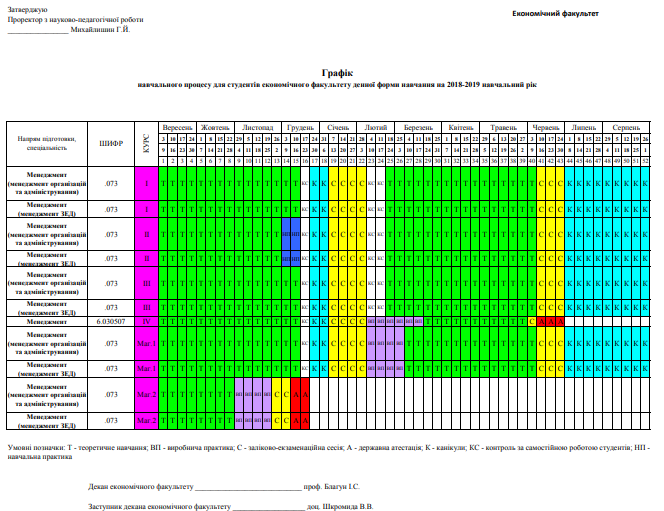 6.1. АНОТАЦІЇ НАВЧАЛЬНИХ ДИСЦИПЛІН ДЛЯ СПЕЦІАЛЬНОСТІ 073 “МЕНЕДЖМЕНТ (МЕНЕДЖМЕНТ ЗОВНІШНЬОЕКОНОМІЧНОЇ ДІЯЛЬНОСТІ)” (БАКАЛАВР)Назва дисципліни: Історія УкраїниРік: І, семестр ІКомпетентності, якими повинен оволодіти здобувач: Здатність до розуміння базових історичних категорій та концепцій, які описують фундаментальну природу історичного процесу. Визначати головні етапи розвитку історичної думки та її основні досягнення; визначати базові історичні методи. Використовувати історичну спадщину для формування основ світогляду. Здатність до усвідомлення базових засад соціального буття, закономірностей історичного процесу. Визначати соціально-культурні цінності та норми, створені в процесі розвитку суспільства. Застосовувати знання та вміння щодо специфіки логічного мислення та наукового пізнання у процесі професійного вдосконалення. Творчо та креативно мислити; критично оцінювати якість інформації.Тривалість. Всього – 90 годин: лекції – 16 годин; практичні – 14 годин; самостійна робота – 60 годин.Форма контролю – залік.Назва дисципліни: Історія української культуриРік: І, семестр ІКомпетентності, якими повинен оволодіти здобувач: Визначати соціально-культурні цінності та норми, створені в процесі розвитку суспільства.Здатність свідомо та соціально-відповідально діяти на основі етичних міркувань.Уміння визначати соціально-культурні цінності та норми, створені в процесі розвитку суспільства. Уміння свідомо та соціально-відповідально діяти на основі етичних міркувань.Тривалість. Всього – 90 год., лекції – 16 год., практичні – 14 год., самостійна робота – 60 год.Форма контролю – залікНазва дисципліни: Українська мова за професійним спрямуваннямРік: І, семестр ІІКомпетентності, якими повинен оволодіти здобувач: Здатність до усної та письмової професійної комунікації українською мовою.Демонструвати базові навички креативного та критичного мислення у дослідженнях та професійному спілкуванні.Оволодіти навичками усної та письмової професійної комунікації українською мовою.Тривалість. Всього – 90 годин: лекції – 16 годин; практичні – 14 годин; самостійна робота – 60 годин.Форма контролю – залік.Назва дисципліни: ФілософіяРік: І, семестр ІІКомпетентності, якими повинен оволодіти здобувач: формування філософської культури мислення та пізнання навколишнього світу та людини, розвитку навичок застосування філософської методології, забезпечення логіко-методологічний рівень досліджень при підготовці спеціалістів, ознайомлення студентів з правилами і законами логічного мислення, враховуючи особливість підготовки спеціалістів на основі спеціальних прикладів опанування студентами логіки професіонального дослідника, забезпечити глибоке засвоєння специфіки філософського осягнення дійсності, високу світоглядно-методологічну культуру студентів, формування системи знань з етики та естетики, залучення до фундаментальних етичних та естетичних цінностей, перетворення їх у стійкі переконання та мотиви поведінки, забезпечити науково методологічний рівень з релігієзнавства при підготовці спеціалістів згідно вимогам міністерства освіти України і державним нормативним актам, опанування студентами методів професіонального дослідження, формування розуміння сутності релігійних течій та проблем сучасного релігійного життя.Тривалість: всього – 90 год., лекції – 16 год., практичні – 14 год., самостійна робота – 60 год.Форма контролю – залік.Назва дисципліни: Фізична культура Рік: І, ІІ семестр І, ІІ, ІІІ, ІVКомпетентності, якими повинен оволодіти здобувач: Спроможність застосовувати досягнення сучасної науки в ході процесу фізичної підготовки.Вміння організації фізкультурно- оздоровчої і спортивної роботи; Сформовані навички в плануванні самостійних занять;Володіння методикою проведення самостійних тренувальних занять Застосування знань та практичних навичок організації різних видів рухової активності з метою оздоровлення.Тривалість. Всього – 140 год.Назва дисципліни: Іноземна мова ІІРік: І, семестр ІІ, Рік: ІІ, семестр ІІІКомпетентності, якими повинен оволодіти здобувач: Здатність адекватно розуміти, вільно висловлювати та інтерпретувати ідеї, думки, почуття, факти і ставлення як усно, так і письмово. Уміння читати, відповідати на запитання, вести ділове анотування та бесіду іноземною мовою в обсязі, необхідному для спілкування в соціально-побутовій, культурній та професійній сферах.Уміння використовувати іноземну мову для забезпечення результативної професійної діяльностіТривалість. Всього – 270 годин: практичні – 90 годин; самостійна робота – 180 годин.Форма контролю – ІІ семестр – залік; ІІІ семестр – екзамен.Назва дисципліни: Трудове правоРік: ІІІ, семестр VКомпетентності, якими повинен оволодіти здобувач: Розуміння основних положень Конституції України, Кодексу законів про працю України, рішень Конституційного Суду України, постанов Пленуму Верховного Суду України з питань застосування трудового законодавства, а також стану судової практики; знання предмету, методів, системи і принципів трудового права, змісту його основних інститутів; володіння змісту колективного договору й угод, трудового договору; розуміння правових механізмів регулювання і забезпечення трудових відносин; розуміння порядку розгляду спорів, що виникають між суб’єктами трудового права.Вміти правильно визначати характер і зміст правовідносин у сфері праці; точно тлумачити зміст правової норми; правильно застосовувати нормативний матеріал до конкретних трудових відносин; вміло тлумачити чинне трудове законодавство, колективні угоди, колективні договори, трудові договори й контракти; надавати проведеній роботі належної форми (письмове рішення, складання документа тощо); вміло аналізувати тенденції юридичної практики та оцінювати їх з точки зору відповідності законодавству.Тривалість. Всього – 90 годин: лекції – 16, семінарські – 14 годин; самостійна робота – 60 годин.Форма контролю –  залік.Назва дисципліни: Підприємницьке правоРік: ІІІ, семестр VКомпетентності, якими повинен оволодіти здобувач: Розуміння предмету, методу і системи підприємницького права; володіння основними проблемами науки підприємницького права; знання суб’єктів господарювання та їх організаційно-правові форми діяльності; розуміння правової характеристики корпоративних відносин; знання основних принципів господарської діяльності; розуміння відповідальності за правопорушення у сфері підприємництва; володіння засобами державного регулювання підприємницької діяльності; знання особливостей правового регулювання в окремих сферах господарювання.Вміти використовувати отримані знання в практичній діяльності; вільно орієнтуватися в системі нормативно-правових актів, якими регламентуються відносини у сфері підприємництва; аналізувати та коментувати відповідні нормативні положення; прогнозувати напрямки здійснення реформ у зазначеній сфері; логічно викладати матеріал та аргументовано доводити свою думку у вирішенні практичних ситуацій; користуватися сучасною науковою та спеціальною літературою, іншими інформаційними джереламиТривалість. Всього – 90 годин: лекції – 16, практичні – 14 годин; самостійна робота – 60 годин.Форма контролю –  залік.Назва дисципліни: Основи теорії систем і системного аналізуРік: ІІІ, семестр VІКомпетентності, якими повинен оволодіти здобувач: Засвоєння студентами теоретичних знань з системного аналізу інформаційних систем як методологічної основи аналiзу та моделювання складних економічних систем для розв’язування інформаційних проблем в них та розвиток навиків використання практичних методологiй системного аналiзу/Уміння проводити декомпозицію, аналіз і синтез систем; уміння проводити при обстеженні об’єкта управління збір та систематизацію даних про об’єкт та його діяльність; уміння застосування системного підходууміння застосування методологій та методів системного аналізу уміння застосування моделювання в процесі дослідження та розв’язання інформаційних проблем складних об’єктів різного рівня агрегування.уміння проектувати складні ієрархічні системи;уміння самостійно опановувати нові методи та технології аналізу складних ієрархічних систем.Тривалість. Всього – 90 годин: лекції – 14, практичні – 16 годин; самостійна робота – 60 годин.Форма контролю –  залік.Назва дисципліни: Системи технологійРік: ІІІ, семестр VІКомпетентності, якими повинен оволодіти здобувач: Ознайомлення з особливостями одержання і галузями ефективного використання різноманітної продукції, що виробляється в Україні;формування у студентів технологічного мислення;надання теоретичних знань з основ техніки, побудови виробничих і технологічних процесів та їх класифікації;вивчення основних техніко-економічних показників, раціональної організації виробничих процесів;навчання студентів аналізувати ефективність впровадження різних технологій у виробничий процес, давати техніко-економічну оцінку як окремих технологічних процесів, так і певних виробництв.Здатність здійснювати аналіз і економічну оцінку технічних рішень і базових технологій у галузях, які визначають науково-технічний прогрес;Здатність приймати рішення з розробки стратегії та технологічного оновлення виробництва, з проектування та забезпечення ефективного функціонування технологічних процесів;Уміння систематизувати та використовувати базову, керуючу і довідкову інформацію, необхідну для прийняття рішень з технологічного оновлення виробництва.Тривалість. Всього – 90 годин: лекції – 14, практичні – 16 годин; самостійна робота – 60 годин.Форма контролю –  залік.Назва дисципліни: Бізнес - плануванняРік: ІІІ, семестр VКомпетентності, якими повинен оволодіти здобувач: Здатність розуміти сутність бізнес-плану та його основні різновиди; типову структуру бізнес-плану; володіння навиками щодо стилю написання бізнес-плану; визначати основні показники оцінки ефективності бізнес-плану; застосовувати методи оцінювання ризиків при бізнес-плануванні.Уміння складати план маркетингової, виробничої, організаційної та фінансової діяльності як структурні елементи бізнес-плану; моделювати грошові потоки від реалізації бізнес-плану; оцінювати ефективність та ризики бізнес-плану на основі прогнозних грошових потоків; застосовувати сучасні програмні засоби для автоматизації фінансово-економічних розрахунків при бізнес-плануванні.Тривалість. Всього – 90 годин: лекції – 12, практичні – 18 годин; самостійна робота – 60 годин.Форма контролю –  екзамен.Назва дисципліни: Економіка малого і середнього бізнесуРік: ІІІ, семестр VКомпетентності, якими повинен оволодіти здобувач: Здатність визначати форми виявлення економічних законів функціонування бізнесу, цілі, що вирішуються в системі виробництва, основні тенденції розвитку підприємництва, економічний механізм господарювання фірми, вміти його використовувати з метою активізації науково-технічного прогресу та збільшення ефективності виробництва.Уміння володіти навиками виконання розрахунків по оцінці економічної ефективності господарських рішень, розраховувати основні показники для здійснення економічного аналізу та використовувати їх в практичній діяльності.Тривалість. Всього – 90 годин: лекції – 16 годин; практичні – 14 годин; самостійна робота – 60 годин.Форма контролю – екзаменНазва дисципліни: Вища та прикладна математикаРік: І, семестр I та ІІКомпетентності, якими повинен оволодіти здобувач: Здатність розв’язувати складні спеціалізовані завдання та практичні проблеми у сфері економіки та у процесі навчання, що передбачає застосування теорій та методів економічної науки.Здатність до абстрактного мислення, аналізу та синтезу. Здатність до креативного та критичного мислення. Здатність застосовувати економіко- математичні методи та моделі для вирішення економічних задач. Здатність використовувати аналітичний та методичний інструментарій для обґрунтування економічних рішень.Тривалість. всього – 270 годин: лекції – 42 годин; практичні – 48 годин; самостійна робота – 180 годин. Форма контролю: І семестр – залік; ІІ семестр – екзамен.Назва дисципліни: СтатистикаРік: ІІ, семестр IІІКомпетентності, якими повинен оволодіти здобувач: Вміння застосовувати статистичні методи для обробки економічних досліджень Уміння визначати ймовірності складних подій; аналізувати дискретні і неперервні випадкові величини; застосовувати статистичні методи до обробки й аналізу даних і приймати на основі цього обґрунтовані рішення.Тривалість. Всього – 180 годин: лекції – 28 годин; практичні – 32 годин; самостійна робота – 120 годин.Форма контролю – екзамен.Назва дисципліни: Інформаційні системи та технологіїРік: І, семестр I та ІІКомпетентності, якими повинен оволодіти здобувач: Формування необхідного рівня інформаційної комп’ютерної культури, набуття практичних навичок у використанні сучасних інформаційних технологій при обробці  інформації.Набуття теоретичних знань щодо принципів побудови, функціонування та застосування інформаційних систем. Уміння використовувати інформаційні технології в управлінні та  систем оброблення інформації.Тривалість. Всього – 180 годин: лекції – 24 годин; лабораторні – 36 годин; самостійна робота – 120 годин.Форма контролю – залік, екзамен.Назва дисципліни: Економічна теоріяРік: І, семестр І та ІІКомпетентності, якими повинен оволодіти здобувач: Здатність до розуміння системи економічних відносин, їх єдності та взаємодії з обмеженими продуктивними силами та політичними, ідеологічними та соціальними інститутами суспільства. Здатність до абстрактного мислення, аналізу та синтезу. Здатність до адаптації та дії в новій ситуації. Здатність до креативного та критичного мислення. Здатність поглиблено аналізувати проблеми і явища в одній або декількох професійних сферах у межах спеціальності. Здатність використовувати нормативні та правові акти, що регламентують професійну діяльність. Розуміння основних особливостей провідних наукових шкіл та напрямів економічної науки.Тривалість. Всього – 270 год., лекції – 42 год., семінарські – 48 год., самостійна робота – 180 год.Форма контролю – екзамен.Назва дисципліни: Історія економіки та економічних вченьРік: І, семестр IКомпетентності, якими повинен оволодіти здобувач: Розуміння основних особливостей провідних наукових шкіл та напрямів економічної науки. Розуміння основних особливостей сучасної світової та національної економіки, інституційної структури, напрямів соціальної, економічної та зовнішньоекономічної політики держави. Тривалість: всього – 90 годин: лекції – 16 годин; семінари – 14 годин; самостійна робота – 60 години.Форма контролю – екзаменНазва дисципліни: ЕконометрикаРік: ІІ, семестр IVКомпетентності, якими повинен оволодіти здобувач: Здатність розв’язувати складні спеціалізовані завдання та практичні проблеми у сфері економіки та у процесі навчання, що передбачає застосування теорій та методів економічної науки. Здатність описувати економічні та соціальні процеси і явища на основі теоретичних та прикладних моделей, аналізувати і змістовно інтерпретувати отримані результати.Здатність прогнозувати на основі стандартних теоретичних та економетричних моделей соціально - економічні процеси.Здатність до абстрактного мислення, аналізу та синтезу.Здатність застосовувати знання у практичних ситуаціях.Тривалість: всього – 90 годин: лекції – 14 годин; семінари – 16 годин; самостійна робота – 60 години.Форма контролю – залікНазва дисципліни: Економічна інформатикаРік: ІІ, семестр IІІКомпетентності, якими повинен оволодіти здобувач: Застосовувати набуті теоретичні знання для розв’язання практичних завдань та змістовно інтерпретувати отримані результати. Використовувати інформаційні та комунікаційні технології для вирішення соціально-економічних завдань, підготовки та представлення аналітичних звітів.Тривалість: всього – 180 годин: лекції – 26 годин; лабораторні – 34 годин; самостійна робота – 120 години.Форма контролю – залікНазва дисципліни: Іноземна моваРік: І, семестр ІКомпетентності, якими повинен оволодіти здобувач: Здатність адекватно розуміти, вільно висловлювати та інтерпретувати ідеї, думки, почуття, факти і ставлення як усно, так і письмово.Уміння читати, відповідати на запитання, вести ділове анотування та бесіду іноземною мовою в обсязі, необхідному для спілкування в соціально-побутовій, культурній та професійній сферах.Уміння використовувати іноземну мову для забезпечення результативної професійної діяльності.Тривалість. Всього – 180 годин: практичні – 60 годин; самостійна робота – 120 годин.Форма контролю – екзаменНазва дисципліни: Теорія організаційРік: ІІ, семестр ІІІКомпетентності, якими повинен оволодіти здобувач: Формування сучасного, на основі системного підходу, світогляду щодо створення, функціонування й еволюції організацій.Працювати з монографічними, довідково-енцеклопедичними, статистичними, електронними джерелами з соціально-економічної проблематики та менеджменту;володіти методикою розрахунків основних показників та використання методологічних інструментів з метою пізнання мінливих явищ та процесів, які впливають на стан організації;використовувати методологічні та методичні прийоми вивчення ефективності діяльності й проектування організацій;досліджувати й характеризувати різні види організацій, визначаючи їх переваги й недоліки;здійснювати порівняльний аналіз і формування різних типів організаційних структур;визначати чинники формування іміджу й культури організації;розробляти заходи з трансформації, як організації у цілому, так і її складових з урахуванням впливу факторів зовнішнього середовищаТривалість. Всього – 90 годин: лекції – 14 годин; семінарські – 16 годин; самостійна робота – 60 годин.Форма контролю – екзаменНазва дисципліни: МенеджментРік: ІІ, семестр ІІІКомпетентності, якими повинен оволодіти здобувач: Здатність аналізувати й структурувати проблеми організації, ухвалювати управлінські рішення та забезпечувати умови їх реалізації.Здатність до управління організацією, її змінами.Здатність до саморозвитку, навчання впродовж життя та ефективного самоменеджменту.Здатність до ефективного використання та розвитку людських ресурсів в організаціїТривалість. Всього – 90 годин: лекції – 16 годин; семінарські – 14 годин; самостійна робота – 60 годин.Форма контролю – екзаменНазва дисципліни: Операційний менеджментРік: ІІ, семестр ІVКомпетентності, якими повинен оволодіти здобувач: Формування у студентів компетентності щодо базових принципів, основних категорій, сучасних концепцій, теоретичних положень і практичних методів управління основною діяльністю підприємств та умінь розроблення операційної стратегії, створення і використання галузевих операційних підсистем як основи забезпечення досягнення місії організації.Засвоєння принципів та методів раціонального організування, планування і контролювання за функціонуванням операційних систем різних видів;набуття вмінь щодо розроблення операційної стратегії підприємства;набуття вмінь щодо обгрунтування рішення стосовно створення операційної системи, підтримки належного режиму її поточного функціонування;забезпечення якості результатів операційної діяльності організації;отримання знань щодо особливостей операційного менеджменту на підприємствах різних галузей.Тривалість. Всього – 90 годин: лекції – 14 годин; семінарські – 16 годин; самостійна робота – 60 годин.Форма контролю – екзаменНазва дисципліни: Управління персоналомРік: ІІІ, семестр VКомпетентності, якими повинен оволодіти здобувач: Формування комплексу теоретичних знань і практичних навичок щодо формування та реалізації кадрової політики в сучасних організаціях, раціонального відбору працівників на посади та формування дієвого трудового колективу, оцінювання та розвитку працівників, а також цілеспрямованого використання їх потенціалурозуміти сучасні проблеми управління персоналом в Україні;розуміти місце та значення управління персоналом у системі менеджменту організацій;знати основні принципи управління персоналом у сучасній системі менеджменту;розуміти сутність системного підходу до змісту функцій з управління персоналом в організації;забезпечувати процес управління персоналом необхідною інформацією та документацією, вміти будувати активну кадрову політику організації, зокрема визначати основні заходи з її формування та реалізації;володіти навичками кадрового планування з метою визначення оптимальної чисельності та структури працівників;вміти проводити об’єктивний аналіз кадрової роботи на основі кадрового моніторингу;знати та вміти розробляти необхідні кадрові документи;знати основні функції кадрової служби, у т.ч. менеджера з персоналу;вміти будувати раціональну структуру кадрової служби підприємства;застосовувати основні статті трудового законодавства в Україні за ситуацією;володіти вмінням формувати згуртований трудовий колектив організації та управляти ним;розуміти сутність позитивного соціально-психологічного клімату в колективі та пропонувати заходи щодо його покращання;вміти характеризувати індивідуальні особливості (сильні та слабкі риси характеру) працівника підприємства;знати джерела пошуку кандидатів на вакантні посади в організацію та обирати з них найбільш економічно доцільні;володіти методами ефективного комплектування штату та адаптації працівників на підприємстві;вміти проводити співбесіду з кандидатами на вакантні посади в організацію та аналізувати анкетні дані; складати план заходів із профорієнтаційної роботи в трудовому колективі підприємства; розробляти пропозиції до плану соціального розвитку трудового колективу підприємства.володіти методами раціонального оцінювання працівників та вміти їх застосовувати в кожній конкретній організації;мати цілісне уявлення про систему розвитку персоналу організації;знати форми та методи навчання працівників та застосовувати їх залежно від потреб організації;володіти навичками розрахунку показників руху кадрів в організації;вміти документально оформляти рух працівників на підприємстві;мати уявлення про сутність соціального партнерства в організації та знати зміст колективного договору;вміти забезпечувати високий рівень трудової дисципліни працівників на підприємстві та підвищувати його;готувати пропозиції щодо проведення економічно обґрунтованої політики вивільнення персоналу та попередження плинності кадрів;вміти оцінювати рівень ефективності роботи з персоналом підприємства за різними показниками.Тривалість. Всього – 180 годин: лекції – 28 годин; семінарські – 32 годин; самостійна робота – 120 годин.Форма контролю – екзаменНазва дисципліни: СамоменеджментРік: ІІ, семестр ІVКомпетентності, якими повинен оволодіти здобувач: Оволодіння теоретичними знаннями і практичними навичками з питань особистісного розвитку менеджера; формування у студентів індивідуальних особливостей та поведінкових навичок, які необхідні майбутньому керівнику; розвиток у майбутніх менеджерів умінь організовувати особисту працю.Уміння визначати  особистісні цінності та цілі менеджера.Проводити управління саморозвитком особистості.Формувати розвиток навичок ефективного керівництва та організації управлінської діяльності менеджерів різних рівнів.Уміння застосовувати сучасні принципи та напрями наукової організації діяльності менеджера, використовувати час як ресурсу.Тривалість. Всього – 90 годин: лекції – 16 годин; семінарські – 14 годин; самостійна робота – 60 годин.Форма контролю – залікНазва дисципліни: Стратегічне управлінняРік: ІІІ, семестр VІКомпетентності, якими повинен оволодіти здобувач: Оволодіння сучасними теоретичними основами стратегічного управління та практичними навичками прийняття стратегічних рішень в процесі управління діяльністю та розвитком підприємства на ринку Здобуття теоретичних знань щодо стратегічного управління суб’єктами господарювання, практична підготовка та формування професійних компетенцій щодо прийняття стратегічних рішень на підприємствах з урахуванням факторів впливу на їх прийняття.Тривалість. Всього – 180 годин: лекції – 28 годин; семінарські – 32 годин; самостійна робота – 120 годин.Форма контролю – екзаменНазва дисципліни: Адміністративний менеджментРік: ІV, семестр VІІІКомпетентності, якими повинен оволодіти здобувач: Оволодіння сучасними теоретичними основами стратегічного управління та практичними навичками прийняття стратегічних рішень в процесі управління діяльністю та розвитком підприємства на ринку Здобуття теоретичних знань щодо стратегічного управління суб’єктами господарювання, практична підготовка та формування професійних компетенцій щодо прийняття стратегічних рішень на підприємствах з урахуванням факторів впливу на їх прийняття.Тривалість. Всього – 90 годин: лекції – 12 годин; семінарські – 18 годин; самостійна робота – 60 годин.Форма контролю – екзаменНазва дисципліни: Економіка і фінанси підприємстваРік: ІІІ, семестр V, VІКомпетентності, якими повинен оволодіти здобувач. Здатність класифікувати підприємств та їх об’єднань; визначати і оцінювати результати діяльності підприємства; розв‟язувати економічні ситуації; приймати рішення та надавати пропозиції щодо рівня підвищення ефективності діяльності підприємстваЗдатність аналізувати та розв’язувати завдання у сфері регулювання економічних та соціально-трудових відносин. Здатність використовувати нормативні та правові акти, що регламентують професійну діяльність. Здатність виявляти закономірності функціонування сучасної економіки на мікро- та макрорівні. Здатність виявляти ініціативу та підприємливість. Здатність до абстрактного мислення, аналізу та синтезу. Здатність до пошуку, оброблення та аналізу інформації з різних джерел. Здатність застосовувати знання у практичних ситуаціях. Здатність застосовувати комп’ютерні технології обробки даних для вирішення економічних завдань, здійснення аналізу інформації та підготовки аналітичних звітів. Здатність приймати обґрунтовані рішення. Здатність проводити аналіз функціонування та розвитку суб’єктів господарювання, стану функціональних підсистем підприємств, організацій та установ. Знання та розуміння предметної області професійної діяльності. Навички використання сучасних джерел економічної, соціальної, управлінської, облікової інформації для складання службових документів та аналітичних звітів.Тривалість. Всього – 270 годин: лекції – 42 годин; практичні – 48 годин; самостійна робота – 180 годин.Форма контролю – залік, екзаменНазва дисципліни: МаркетингРік: ІІ, семестр ІІІ, ІVКомпетентності, якими повинен оволодіти здобувач: Здатність здійснювати маркетингові дослідження ринку, проводити сегментацію ринку за основними параметрами; на основі проведеного аналізу описати та інтерпретувати теоретичні засади та формувати товарну, цінову, збутову, комунікаційну політики, визначати економічну ефективність та соціально-відповідальні наслідки прийнятих маркетингових рішень; оцінювати ефективність маркетингової діяльності; реалізовувати плани діяльності за складовими комплексу маркетингу: товар, ціна, розподіл, комунікація та аналізувати ефективність їх виконанняФормування у студентів - майбутніх маркетологів наукового світогляду та спеціальних знань з теорії, методології маркетингу, вироблення вмінь і навичок здійснення управлінських функцій на підприємстві на основі маркетингу для задоволення потреб споживачів та забезпечення ефективної діяльності підприємства.Уміння володіти методиками проведення маркетингових досліджень; проводити діагностику маркетингової діяльності; розробити пропозиції щодо удосконалення маркетингової товарної, цінової, збутової, комунікаційної політики; оцінити стан та перспектив маркетингової діяльності на підприємстві; визначити та надати характеристику механізму впливу факторів внутрішнього та зовнішнього середовища на стан та особливості маркетингової діяльності підприємства; обґрунтувати та визначити механізм ефективного управління маркетинговою діяльністю на підприємстві.Тривалість. Всього – 90 годин: лекції – 16 годин; семінарські – 14 годин; самостійна робота – 60 годин.Форма контролю – екзаменНазва дисципліни: ЛогістикаРік: ІV, семестр  VІІКомпетентності, якими повинен оволодіти здобувач: Формування у майбутніх фахівців системних знань і розуміння концептуальних основ логістики, теорії й практики розвитку цього напряму та набуття навичок самостійної роботи щодо засвоєння навчального матеріалу стосовно сучасних методів управління матеріальними та іншими потоками в сучасних умовах.Здатність розуміти цілі та завдання, що вирішуються в процесі логістичної діяльності, а також значення та роль логістики в економіці; основні принципи логістичної концепції; основні тенденції розвитку логістики; методи планування та прогнозування в логістиці; особливості організації транспортного та складського господарств на сучасних підприємствах; основи інформаційної логістики; особливості побудови логістичних інформаційних системЗдатність застосовувати професійні знання у практичних ситуаціях, уміння виявляти, ставити та вирішувати проблеми, приймати обґрунтовані рішення.Тривалість. Всього – 180 годин: лекції – 28 годин; семінарські – 32 годин; самостійна робота – 120 годин.Форма контролю – екзаменНазва дисципліни: Зовнішньоекономічна діяльність підприємствРік: ІІ, семестр  ІVКомпетентності, якими повинен оволодіти здобувач: Здатність вирішувати задачі з визначенням сфер доцільного використання різних видів транспорту в залежності від конкретних умов перевезень, виду та властивостей вантажів; Здатність розробляти технологічні процеси доставки вантажів та пасажирів; Здатність проводити розрахунки та аналіз експлуатаційних показників із застосуванням економіко-математичних методів для підвищення ефективності використання рухомого складу та зниження народногосподарських витрат на перевезення; Здатність розраховувати тарифні відстані та тарифи на міжнародні перевезення, оформлювати перевізні документи; Здатність вирішувати конкретні правові ситуації; Здатність аналізувати проблеми, розглядати ситуацію, як ціле, приймаючі управлінське рішення.Уміння розраховувати показники ефективності створення і діяльності СП на території України; Уміння розрізняти види цін, що діють у зовнішній торгівлі; Уміння оцінювати конкурентоспроможність продукції.Здатність оцінити ризик експортера й вибрати методи його зниження; Здатність до визначення сутності і особливості застосування різних видів цін у якості контрактних; Здатність до визначення економічного ефекту підприємства від імпортної-експортної і товарообмінної бартерної операції; Здатність розрахувати економічний ефект підприємства від експорту, ліцензії й освоєння виробництва продукції за ліцензією; Здатність до розрахунку мінімально припустимих експортних цін; Здатність до визначення максимально припустимої ціни на імпортовану продукцію; Здатність до розрахунку інтегрального економічного показника якості машин;Тривалість. Всього – 180 годин: лекції – 28 годин; семінарські – 32 годин; самостійна робота – 120 годин.Форма контролю – екзаменНазва дисципліни: Міжнародні економічні відносиниРік: ІІ, ІІІ, семестр ІV,VКомпетентності, якими повинен оволодіти здобувач: Уміння аналізувати теоретичні і методологічні основи міжнародної економіки.Уміння аналізувати теорії міжнародної торгівлі, загальні економічні закономірності формування напрямків та форм міжнародної торгівлі.Уміння аналізувати основні наукові категорії, поняття і термінологію дисципліни.Уміння аналізувати основні форми і методи міжнародної економіки.Уміння визначати суть та структуру міжнародних комерційних контрактів.Уміння аналізувати інтереси та потреби господарських суб'єктів України у стосунках з іншими суб'єктами країн світу.Тривалість. Всього – 270 годин: лекції – 42 годин; семінарські – 48 годин; самостійна робота – 180 годин.Форма контролю – залік, екзаменНазва дисципліни: ПолітологіяРік: І, семестр ІІКомпетентності, якими повинен оволодіти здобувач:: Здатність до розуміння закономірностей та тенденцій політичного життя. Здатність до абстрактного мислення, аналізу та синтезу. Навички міжособистісної взаємодії. Здатність використовувати нормативні та правові акти, що регламентують професійну діяльність. Розуміння основних особливостей сучасної світової та національної економіки, інституційної структури, напрямів соціальної, економічної та зовнішньоекономічної політики держави.Демонструвати стійке розуміння принципів політичної науки. Вміти аналізувати процеси державного та ринкового регулювання соціально-економічних і трудових відносин. Вміти працювати як самостійно, так і в команді. Використовувати нормативні та правові акти, що регламентують професійну діяльність.Тривалість. Всього – 90 год., лекції – 16 год., семінарські – 14 год., самостійна робота – 60 год.Форма контролю – залікНазва дисципліни: Безпека життєдіяльності і цивільний захистРік: ІІІ, семестр VІКомпетентності, якими повинен оволодіти здобувач:: Вміння ідентифікувати небезпечні чинники навколишнього середовища та віднайти шляхи відвернення їхньої уражаючої дії; Вміння аналізувати механізми впливу небезпек на людину, визначати характер взаємодії організму людини з небезпеками середовища існування.Здатність володіти законодавчими, нормативно-правовими, нормативно-технічними та санітарно- гігієнічними основами з безпеки життєдіяльності, охорони праці та цивільного захисту; сучасними проблемами і головними завданнями безпеки; базових положень пожежної безпеки; порядку дій в умовах НС та військового стану; способами захисту від впливу небезпечних факторів викликаних НС; методами збереження життя, здоров’я та працездатності; методами локалізації та ліквідації НСЗдатність орієнтуватися в основних нормативно-правових актах в області забезпечення безпеки; Здатність орієнтуватися в основних методах і системах забезпечення безпеки, обґрунтовано вибирати відомі пристрої, системи та методи захисту людини і навколишнього середовища від небезпек; вміння надавати першу долікарську допомогу; оцінювати вражаючі фактори під час НС та їх вплив на здоров’я людини; обирати і використовувати засоби колективного та особистого захисту; надавати допомогу та консультації з практичних питань безпеки та захисту у НС; діяти при проведенні евакуаційних заходів.Тривалість. Всього – 90 год., лекції – 16 год., практичні – 14 год., самостійна робота – 60 год.Форма контролю – залікНазва дисципліни: Вступ до спеціальностіРік: І, семестр ІКомпетентності, якими повинен оволодіти здобувач: Базові знання основних категорій дисципліни, її предмет, мету вивчення; Становлення університетської освіти. Болонський процес його сутність та завдання Уміння використовувати знання про маркетингову діяльність суб’єктів господарювання при вивченні прикладних дисциплін спеціальності; Уміння синхронізувати окремі сфери маркетингової діяльності в цілісну систему.Тривалість. Всього – 180 годин: лекції – 28 годин; практичні – 32 годин; самостійна робота – 120 годин.Форма контролю – екзаменНазва дисципліни: Основи наукових дослідженьРік: І, семестр ІІКомпетентності, якими повинен оволодіти здобувач: Здобуття основних знань щодо філософських та методологічних проблем науки, але й формування в них умінь і навичок, які закладають підвалини для подальшої самостійної дослідницької роботи, оволодіння методологією, методами, концепціями та логікою проведення наукових досліджень економічних процесів та систем управління; засвоєння студентами методичних положень з планування, організації, контролю, координації проведення наукових досліджень;використання комплексу знань з менеджменту та економічних дисциплін.Уміння формулювати та актуалізувати економічні проблеми, обґрунтовувати шляхи та способи їх вирішення;ставити задачі, обґрунтовувати методи їх розв’язання;здатність формулювати робочі гіпотези та визначати методи їх перевірки;уміння організовувати збір необхідної для дослідження інформації; уміння самостійно проводити аналіз науково-методичної літератури та узагальнювати результати наукових шкіл;здатність використовувати новітні наукові результати у своїх дослідженнях;уміння самостійно проводити дослідження економічних систем і процесів; уміння проводити експериментальні розрахунки;здатність обґрунтовувати результати своїх досліджень та визначати області їх впровадження;уміння оцінювати ефективність впровадження результатів наукових досліджень;здатність відображати наукові результати у формах звітів, рефератів, статей, тез доповідей.Тривалість. Всього – 90 годин: лекції – 12 годин; практичні – 18 годин; самостійна робота – 60 годин.Форма контролю – екзамен.Назва дисципліни: Державне та регіональне управлінняРік: ІІ, семестр ІІІКомпетентності, якими повинен оволодіти здобувач: Формування у студентів сучасного мислення та спеціальних знань у галузі управління на національному та регіональному рівнях; набуття умінь та формування компетентностей, необхідних для виконання функцій та реалізації повноважень органів державної влади і місцевого самоврядування.Здатність застосовувати сформоване економічне мислення та світоглядність у аналізі функціонування та розвитку соціально-економічних процесів на рівні держави та її регіонів;  здатність визначати цілі та пріоритетні напрямки діяльності стосовно державного та регіонального управління; здатність розробляти концептуальні засади реформування системи державного управління; уміння  формувати напрями вдосконалення управління національним та регіональним розвитком.Тривалість. Всього – 90 годин: лекції – 12 годин; практичні – 18 годин; самостійна робота – 60 годин.Форма контролю – залік.Назва дисципліни: Управління соціально-економічним розвитком регіонуРік: ІІ, семестр ІVКомпетентності, якими повинен оволодіти здобувач: Формування у студентів спеціальних знань про загальні принципи, форми, методи управління регіональними соціо-економічними системами; про закономірності регіонального розвитку соціо-економічних систем.Уміння здійснювати соціально-економічний аналіз розвитку регіону; складати прогнози, плани та програми соціально-економічного розвитку окремих адміністративних одиниць України.Тривалість. Всього – 90 годин: лекції – 12 годин; практичні – 18 годин; самостійна робота – 60 годин.Форма контролю – залік.Назва дисципліни: Управління конкурентоспроможністю підприємстваРік: ІV, семестр VІІКомпетентності, якими повинен оволодіти здобувач: Уміння здійснювати аналіз положення підприємства у конкурентному середовищі. Уміння проводити діагностику та ревізію поточної конкурентної стратегії. Уміння здійснювати аналіз конкурентних переваг, якими володіє підприємство, та визначати ті, що мають бути досягнутими в майбутньому для поліпшення його конкурентоспроможності. Уміння виконувати розрахунки, що пов’язані з оцінкою ступеню інтенсивності конкуренції. Уміння здійснювати розрахунки щодо обґрунтування організаційно-технічних рішень, що спрямовані на підвищення якості продукції і продуктивності виробництва. Уміння виконувати розрахунки та здійснювати аналіз одиничних, групових та інтегральних показників конкурентоспроможності продукції та конкурентоспроможності підприємства. Уміння визначати та конкретизувати функції управління конкурентоспроможністю підприємства.Здатність визначити і оцінити показники конкурентоспроможності підприємств, продукції, галузі та держави; Здатність вибрати конкурентні стратегії; Здатність визначити фактори  конкурентоспроможності підприємств різних типів; Здатність проаналізувати форми і методи конкуренції в трансформаційний період; Здатність визначити кількісні показники міжнародної конкурентоспроможності країни; Здатність розробляти і впроваджувати заходи підвищення конкурентоспроможності; Здатність здійснити вибір оптимальних стратегій для українських підприємств на зарубіжних ринках.Тривалість. Всього – 180 годин: лекції – 28 годин; практичні – 32 годин; самостійна робота – 120 годин.Форма контролю – екзаменНазва дисципліни: Міжнародні транспортні перевезенняРік: ІV, семестр VІІКомпетентності, якими повинен оволодіти здобувач: Уміння аналізувати технічне оснащення та техніко-економіко-експлуатаційні характеристики різних видів транспорту; Уміння використовувати технологію і організацію перевезень, порядок планування і управління вантажними та пасажирськими перевезеннями; Уміння використовувати залежності ефективності перевезень від техніко-економічних параметрів рухомого складу транспорту; Уміння реалізовувати методи та технології організації роботи транспортних вузлів, станцій, вокзалів, терміналів, організації роботи рухомого складу різних видів транспорту; Уміння використовувати правила складання, оформлення та зміст документів, які необхідні для планування, організації та виконання перевезень; Уміння визначати сучасний стан організації роботи транспорту та перспективні напрямки його розвиткуЗдатність вирішувати задачі з визначенням сфер доцільного використання різних видів транспорту в залежності від конкретних умов перевезень, виду та властивостей вантажів; Здатність розробляти технологічні процеси доставки вантажів та пасажирів; Здатність проводити розрахунки та аналіз експлуатаційних показників із застосуванням економіко-математичних методів для підвищення ефективності використання рухомого складу та зниження народногосподарських витрат на перевезення; Здатність розраховувати тарифні відстані та тарифи на міжнародні перевезення, оформлювати перевізні документи; Здатність вирішувати конкретні правові ситуації; Здатність аналізувати проблеми, розглядати ситуацію, як ціле, приймаючі управлінське рішення.Тривалість. Всього – 180 годин: лекції – 28 годин; практичні – 32 годин; самостійна робота – 120 годин.Форма контролю – екзаменНазва дисципліни: Електронна комерціяРік: ІV, семестр VІІКомпетентності, якими повинен оволодіти здобувач: Здатність володіти поняттями «електронного бізнесу» і «електронної комерції»; особливостей бізнес-моделей електронної комерції; платіжних та фінансових систем Інтернету; розрізняти класифікації і загальні характеристики електронних систем взаєморозрахунків; українських систем електронних платежів; вміти застосовувати методології та технології реалізації маркетингових заходів в мережі Інтернет; особливостей і переваг Інтернет-маркетингу.Вміти володіти навиками використання сучасні мережні інформаційні продукти; здійснювати організацію зв‟язків підприємства у мережі; застосовувати методи ціноутворення в електронній комерції; здійснювати побудову нейронних мереж різної структури і складності; розробляти рекламні кампанії в мережі; використовувати методи реалізації банерної реклами; розробляти концептуальні положення з організації віртуального представництва підприємства у мережі; обґрунтувати доцільність розробки проекту на підставі оцінки та аналізу прибутковості та економічного ефекту від проекту; використовувати платіжні системи для розрахунків через Інтернет.Тривалість. Всього – 90 годин: лекції – 12 годин; практичні – 18 годин; самостійна робота – 60 годин.Форма контролю – залік.Назва дисципліни: Теорія та практика переговорного процесуРік: ІV, семестр VІІКомпетентності, якими повинен оволодіти здобувач: Уміння готувати документи для комерційних комунікацій; Уміння використовувати усне та писемне мовлення державною та іноземними мовами з використанням специфічних термінівЗдатність пропонувати сценарії ведення ділових переговорів з урахуванням професійного і психологічного характеру їх учасників і досягати успішної діяльності.Тривалість. Всього – 90 годин: лекції – 12 годин; практичні – 18 годин; самостійна робота – 60 годин.Форма контролю – залік.Назва дисципліни: Управління операціями з експорту-імпортуРік: ІV, семестр VІІКомпетентності, якими повинен оволодіти здобувач: Уміння обґрунтувати економічну доцільність експорту й імпорту продукції; Уміння розраховувати показники ефективності створення і діяльності СП на території України; Уміння розрізняти види цін, що діють у зовнішній торгівлі; Уміння оцінювати конкурентоспроможність продукціїЗдатність оцінити ризик експортера й вибрати методи його зниження; Здатність до визначення сутності і особливості застосування різних видів цін у якості контрактних; Здатність до визначення економічного ефекту підприємства від імпортно-експортної і товарообмінної бартерної операції; Здатність розрахувати економічний ефект підприємства від експорту, ліцензії й освоєння виробництва продукції за ліцензією; Здатність до розрахунку мінімально припустимих експортних цін; Здатність до визначення максимально припустимої ціни на імпортовану продукцію; Здатність до розрахунку інтегрального економічного показника якості машин;Тривалість. Всього – 90 годин: лекції – 12 годин; практичні – 18 годин; самостійна робота – 60 годин.Форма контролю – залік.Назва дисципліни: Корпоративна соціальна відповідальністьРік: ІV, семестр VІІКомпетентності, якими повинен оволодіти здобувач: Здатність визначати сутність, види, категорії, еволюцію, концепції, моделі та рівні соціальної відповідальності; особливості соціальної відповідальності в системі управління організацією; нормативно-правові засади розвитку соціальної відповідальності; моделі корпоративної соціальної відповідальності і становлення різних типів корпоративної культури; критерії, показники та методику оцінювання соціальної відповідальності; особливості прояву соціальної відповідальності бізнесу в українських реаліях; сутність соціальних інвестицій як форми прояву корпоративної відповідальності роботодавців.Уміння визначати теоретичні та методологічні підходи до визначення сутності соціальної відповідальності; формувати імідж і репутацію підприємств; вміти застосовувати методичні основи формування і розвитку соціальної відповідальності; вміти впроваджувати норми, що регулюють соціальні права в корпоративних правовідносинах; планувати соціальний розвиток організації, вміти розробляти організаційно-управлінський механізм соціального інвестування; розуміти форми і методи захисту соціальних прав в корпоративних відносинах; проектувати та розробляти соціальних програм і проектів в організації. вміти розробляти внутрішні і зовнішні соціальні програми.Тривалість. Всього – 90 годин: лекції – 12 годин; практичні – 18 годин; самостійна робота – 60 годин.Форма контролю – залікНазва дисципліни: Митне регулюванняРік: ІV, семестр VІІКомпетентності, якими повинен оволодіти здобувач: Уміння ідентифікувати головні проблеми та переваги розвитку митної справи в Україні; Уміння здійснювати митне оформлення та декларування товарів; Уміння здійснювати митний контроль у процесі декларування товарів у митних режимах імпорту та експорту; Уміння здійснювати обґрунтування застосування певного митного режиму під час декларування товару; Уміння розраховувати розмір єдиного податку та митних платежів під час перетину товарів та транспортних засобів митного кордону України; Уміння розраховувати фактурну та митну вартість товарів ураховуючи базисні умови поставки; Уміння розраховувати кінцеву ціну товару на внутрішньому ринку, ураховуючи митні платежі; Уміння розраховувати митні платежі за різних видів сертифікатів та кінцеву ціну товару; Уміння розраховувати курсову різницю у процесі здійснення ЗЕО в часі та ефективність її виконання; Уміння застосовувати санкції проти порушників митних правил, визначати рівень відповідальностіЗдатність визначати особливості розвитку кожного етапу становлення митної справи в Україні; Здатність визначати технологію митного оформлення та декларування товарів; Здатність здійснювати обґрунтований митний контроль у процесі декларування товарів в митних режимах імпорту та експорту; Здатність визначати особливості митних режимів, виконувати декларування товарів у митних режимах; Здатність визначати особливості видів транспорту та товарів, які перетинають митний кордон України, а також виконувати розрахунки платежів; Здатність здійснювати аналіз митно-тарифних методів регулювання ЗЕД; Здатність здійснювати аналіз нетарифних методів регулювання ЗЕД; Здатність вивчати особливості валютного законодавства; Здатність здійснювати аналіз порушення митних правил та видів відповідальностіТривалість. Всього – 180 годин: лекції – 28 годин; практичні – 32 годин; самостійна робота – 120 годин.Форма контролю – екзаменНазва дисципліни: Офісний менеджментРік: ІV, семестр VІІКомпетентності, якими повинен оволодіти здобувач: Набуття студентами базових системних знань з теорії та практики керівництва персоналом різноманітних організацій, що функціонують у сфері економіки України.Уміння використовувати методологію менеджменту персоналу та ресурси його забезпечення. Уміння формувати сприятливий соціально-психологічний клімат в колективі.Здатність формування ефективної кадрової служби та налагодження процесів діловодства.Здатність до планування, формування, розвитку та руху персоналу. Уміння регулювання трудової діяльності персоналу та управління робочим часом. Здатність до створення сприятливих умов праці та оцінювання персоналу. Уміння проводити ефективну мотиваційну політику та стимулювання персоналу. Здатність підвищувати ефективність менеджменту персоналу.Тривалість. Всього – 180 годин: лекції – 28 годин; практичні – 32 годин; самостійна робота – 120 годин.Форма контролю – екзаменНазва дисципліни: Експертиза товарівРік: ІV, семестр VІІІКомпетентності, якими повинен оволодіти здобувач: Здатність надавати загальну характеристику принципам економічного оцінювання; визначати необхідні показники оцінки за допомогою фінансових інструментів.Уміння користуватися вивченими методиками у практичній діяльності; визначати ринкову вартість об’єкта оцінки; розумітися на діяльності оцінних фірм; визначати види вартості об’єкта оцінки; проводити аналіз ринку нерухомості та факторів, що впливають на його розвиток.Тривалість. Всього – 90 годин: лекції – 12 годин; семінарські – 18 годин; самостійна робота – 60 годин.Форма контролю – залікНазва дисципліни: Захист прав споживачівРік: ІV, семестр VІІІКомпетентності, якими повинен оволодіти здобувач: Формування знання у сфері захисту прав споживачів і навчитися аналізувати законодавство, що сприятиме, глибокому розумінню не тільки прав підприємців, які здійснюють свою діяльність у сфері виробництва, купівлі-продажу товарів, надання послуг і виконання робіт, а й необхідності додержання норм законодавства, знання правових наслідків, які настають за його порушення, що зумовить їхню правомірну поведінку.Уміння аналізувати чинне законодавство у сфері захисту прав споживачів, практиці його застосування, узагальненні поглядів учених-юристів, спрямованих на удосконалення правової системи відповідно до основних засад, визначених міжнародно-правовими документами.Здатність організовувати систему контролю за якістю та безпечністю товарів на всьому шляху товаропросування від виробника до споживача,  при наданні послугТривалість. Всього – 90 годин: лекції – 12 годин; семінарські – 18 годин; самостійна робота – 60 годин.Форма контролю – залікНазва дисципліни: Міжнародна торгівляРік: ІV, семестр VІІІКомпетентності, якими повинен оволодіти здобувач: Уміння аналізувати теоретичні і методологічні основи міжнародної торгівлі;Уміння аналізувати теорії міжнародної торгівлі, загальні економічні закономірності формування напрямків та форм міжнародної торгівлі; Уміння аналізувати основні наукові категорії, поняття і термінологію дисципліни; Уміння аналізувати основні форми і методи міжнародної торгівлі; Уміння визначати суть та структуру міжнародних комерційних контрактів; Уміння аналізувати інтереси та потреби господарських суб'єктів України у стосунках з іншими суб'єктами країн світуЗдатність використовувати систему показників для оцінки результативності міжнародної торгівлі; Здатність аналізувати стан та тенденції розвитку міжнародних ринків товарів, послуг, інвестицій, робочої сили, а також мотивацію та напрямки сучасних інтеграційних процесів на світових галузевих ринках; Здатність складати та оформляти міжнародні комерційні контракти.Тривалість. Всього – 90 годин: лекції – 12 годин; семінарські– 18 годин; самостійна робота – 60 годин.Форма контролю – екзаменНазва дисципліни: Комунікативний менеджментРік: ІV, семестр VІІІКомпетентності, якими повинен оволодіти здобувач: Формування у студентів знань з теоретичних основ управління комунікаціями в глобальному суспільстві та оволодіння практичними навичками формування у студентів цілісного уявлення щодо сутності комунікативного менеджменту як універсальної діяльності з вивчення, проектування, формування та розвитку комунікаційних систем (організації, проекту, бренда, особистості), концепції управління змінами за допомогою комунікаційних моделей, інструментів, технологій, методологій та методики проведення досліджень в сфері управління комунікаціями.Забезпечення у майбутньому високого рівня професійної діяльності у сфері управління, уміння легко встановлювати особисті і ділові контакти та невимушено спілкуватись з будь-яким співрозмовником, гармонізація своїх стосунків з колегами, оволодіння сучасними методиками роботи з будь-якою аудиторією, отримання знань з управління конфліктами, навчитись „читати” приховану співрозмовником інформацію за допомогою невербальних засобів спілкування (жестів, міміки, розташування у просторі). Оволодіння знаннями з концепції комунікативного менеджменту та навичками використання методів вербального, невербального спілкування в управлінській діяльності. Уміння створення позитивного іміджу управлінця для забезпечення високого рівня професійності на основі прийняття ефективних управлінських рішень.виробити навички і вміння ефективного спілкування (читати невербальну інформацію, точно передавати інформацію); виробити вміння визначати структуру групи, згуртовувати колектив;навчитися користуватися способами заохочення і активізувати мотивацію  штатних і позаштатних працівників;навчитися знаходити причини конфліктів, проводити аналіз конфлікту, раціонально поводитися в конфліктній ситуації проводити переговори, виступати як фасилітатори, посередники, експерти у процесі розв’язання конфліктів в організації.навчитися проголошувати промови, організовувати та проводити наради, вести ефективні телефонні розмови і ділову кореспонденцію.навчитися  використовувати засоби психологічного впливу в роботі з персоналом організації та опиратися чужому впливу.бути здатним застосовувати засоби комунікаційного менеджменту для створення позитивного іміджу організації.Тривалість. Всього – 90 годин: лекції – 12 годин; семінарські– 18 годин; самостійна робота – 60 годин.Форма контролю – екзаменНазва дисципліни: Транскордонне та прикордонне співробітництвоРік: ІV, семестр VІІІКомпетентності, якими повинен оволодіти здобувач: Розуміння теоретико-методичного обґрунтування та визначення поняття регіону як просторової соціально-економічної системи. Здатність до  пошуку форм та методів розвитку транскордонної та прикордонної співпраці регіонів.Розуміти сутність і завдання транскордонного та прикордонного співробітництва.Знати нормативно-правову основу транскордонного співробітництва в Україні та програми ЄС для стимулювання транскордонного співробітництва з Україною та іншими сусідніми країнами. Вміти характеризовувати основні форми зовнішньоекономічних зв’язків. Оцінювати експортний та транзитний потенціал України й конкретного регіону.Оволодіти навиками  оцінювання сучасної прикордонної інфраструктури;Аналізу факторів ефективного транскордонного співробітництва регіону.Оперувати інвестиційною діяльністю як механізмом регіональної політики і транскордонного співробітництва регіонів.Тривалість. Всього – 90 годин: лекції – 12 годин; семінарські– 18 годин; самостійна робота – 60 годин.Форма контролю – екзаменНазва дисципліни: Організація підприємницької діяльностіРік: ІV, семестр VІІІКомпетентності, якими повинен оволодіти здобувач: Здатність визначати зміст основних проблем підприємницької діяльності; концепцію ринкової системи господарювання, механізм функціонування ринку; методи організації підприємницької й управлінської діяльності; методику оцінки ефективності діяльності підприємства підприємницького бізнесу.Уміння класифікувати чинники конкурентоспроможності підприємницької діяльності; порівнювати формування підприємницького сектора в різних країнах з вітчизняним досвідом; пояснити причини успіху підприємницької діяльності; розуміти кому та навіщо потрібна підприємницька діяльність як чинник економічного успіху; визначати типи ринкових економічних систем і особливості розвитку підприємництва в кожній із наведених систем.Тривалість. Всього – 90 годин: лекції – 12 годин; семінарські– 18 годин; самостійна робота – 60 годин.Форма контролю – екзаменНазва дисципліни: Європейська інтеграція УкраїниРік: ІІІ, семестр VКомпетентності, якими повинен оволодіти здобувач: Вивчення основних особливостей виникнення, розвитку і трансформації європейської інтеграції, проблем і тенденцій її розвитку, сучасної співпраці України з країнами Європейського Союзу, головних проблем і перспектив її вступу до ЄС.Уміння визначати тенденції розвитку європейської інтеграції в цілому;Здатність аналізувати тенденції трансформації політичної системи ЄС; Уміння виявляти характерні риси окремих складових правової системи ЄС; Здатність визначати особливості функціонування основних інституцій ЄС; Здатність аналізувати передумови, фактори і тенденції розширення Європейської спільноти; Здатність виявляти головні проблеми реалізації євроінтеграційних прагнень України; Уміння оцінювати ймовірні сценарії вступу України до ЄС.Тривалість. Всього – 90 годин: лекції – 12 годин; семінарські– 18 годин; самостійна робота – 60 годин.Форма контролю – залікНазва дисципліни: Управлінські рішенняРік: ІІІ, семестр VКомпетентності, якими повинен оволодіти здобувач: Формування системи фундаментальних теоретичних знань і практичних навичок у галузі ідентифікації проблем прийняття рішень; надбання навичок формалізації та кількісного обґрунтовування рішень для наступного використання отриманих знань в науково-дослідній, організаційній, проектній роботі;знайомство студентів з перспективами розвитку сучасних інформаційних технології у галузі систем підтримки прийняття рішень, їх застосування для вирішення управлінських та економічних задач;подальше становлення і вдосконалення інформаційної та програмної культури майбутніх фахівців.Здатність визначити найважливіші області прийняття управлінських рішень; уміння застосувати технологію прийняття управління рішень; уміння  використовувати методи експертних оцінок; уміння будувати математичні моделі та використовувати адекватні методи для розв'язання практичних задач управління.Тривалість. Всього – 90 годин: лекції – 12 годин; семінарські– 18 годин; самостійна робота – 60 годин.Форма контролю – залікНазва дисципліни: Антикризове управлінняРік: ІІІ, семестр VІКомпетентності, якими повинен оволодіти здобувач: Формування у студентів системи знань з методології та практичного здійснення управління підприємством як соціально-економічною системою, чіткого уявлення про природу, причини і типологію криз на макро- та мікроекономічному рівні і шляхах їх подолання, вивчення вітчизняного та міжнародного досвіду антикризового управління підприємствами.Здатність застосувати принципи і методи аналізу кризових ситуацій в організаціях і здійснити вибір шляхів запобігання кризам і виходу з них з мінімальними втратами; уміння показати взаємозв'язок антикризового менеджменту з теорією макро- і мікроекономіки, інноваційним, маркетинговим, фінансовим і стратегічним менеджментами, загальною теорією систем і дослідженням систем управління; уміння робити експрес-діагностику банкрутства;здатність здійснювати фундаментальну діагностику банкрутства;уміння ухвалювати оптимальні управлінські рішення в умовах невизначеності, екстремальних ситуацій, гострої конкурентної боротьби, дефіциту ресурсів, неплатоспроможності підприємств; здатність  працювати з персоналом, спираючись на соціально-психологічні методи і рекомендації поведінкових наук.Тривалість. Всього – 90 годин: лекції – 12 годин; семінарські– 14 годин; самостійна робота – 60 годин.Форма контролю – залікНазва дисципліни: Міжнародний менеджментРік: ІІІ, семестр VІКомпетентності, якими повинен оволодіти здобувач: Уміння аналізувати зовнішнє середовище і визначати напрями розвитку міжнародного менеджменту; Уміння виявляти тенденції і перспективи розвитку конкретних ринків і використовувати ці результати в своїй практичній діяльності; Уміння вибирати конкретні стратегії розвитку бізнесу міжнародної компанії з урахуванням її пріоритетів та особливостей країни; Уміння брати участь у підготовці контрактів купівлі-продажу та в міжнародних переговорах; Уміння застосувати сучасні процедури розроблення планів та прийняття управлінських рішень у процесі діяльності міжнародної компанії в певній країні; Уміння проектувати організаційні структури управління для міжнародної корпорації в цілому та її підрозділів у певній країні; Уміння підготувати пропозиції керівництву міжнародної компанії щодо поліпшення мотивації персоналу з урахуванням особливостей національних культур;Здатність визначити конкретні характеристики і вимоги до менеджерів, що працюють в умовах певної країни, та їх здатність пристосовуватися до цих вимог; Здатність застосовувати здобуті знання при розв’язанні практичних питань діяльності фірми у сфері міжнародного бізнесу; Здатність аналізувати зовнішнє середовище і визначати напрями розвитку міжнародного менеджменту; Здатність застосовувати сучасні методики стратегічного планування й організації діяльності міжнародних фірм, управління міжнародними бізнес-проектами; Здатність використовувати передовий зарубіжний досвід управління бізнесом у міжнародних фірмах вміти вибирати ефективний стиль керівництва залежно від рівня управління міжнародною корпорацією та специфіки культури певної країни; Здатність складати програми тренінгу різних категорій персоналу міжнародних корпорацій;  Здатність аналізувати ефективність впровадження бізнес-планівТривалість. Всього – 90 годин: лекції – 12 годин; практичні– 14 годин; самостійна робота – 60 годин.Форма контролю – залікНазва дисципліни: Регіональний менеджментРік: ІІІ, семестр VКомпетентності, якими повинен оволодіти здобувач: Здатність до виявлення дії економічних законів і закономірностей, принципів і чинників функціонування і формування регіональної економічної системиРозуміння сутності та принципів розміщення продуктивних сил і регіональної економіки Уміння давати економічну оцінку природно-працересурсному та економічному потенціалу країни; прогнозувати розвиток економіки регіонівТривалість. Всього – 90 годин: лекції – 12 годин; семінарські– 14 годин; самостійна робота – 60 годин.Форма контролю – залікНазва дисципліни: Маркетингова діяльність підприємствРік: ІІІ, семестр VКомпетентності, якими повинен оволодіти здобувач: Формування у студента системи знань про сутність і зміст маркетингу як філософії підприємницької діяльності в умовах ринкової економіки і конкуренції. Вивчення основних понять, систем і алгоритмів, формуванні знань, вмінь та уявлень про теоретичні положення маркетингу; набуття практичних навичок розв'язання конкретних маркетингових завдань; формування вмінь творчого пошуку резервів удосконалення маркетингової діяльності підприємства.Уміння збирати та обробляти маркетингову інформацію; проводити сегментування ринку та позиціонування товару;уміння розраховувати і аналізувати економічні показники конкурентоспроможності товарів; уміння оцінювати споживчі переваги товарів; розраховувати та аналізувати коефіцієнти еластичності попиту; здатність розрізняти та класифікувати основні моделі встановлення цін; уміння оформляти звіт за результатами маркетингового дослідження; уміння розробляти рекламні звернення до споживачів; розробляти комплекс стимулювання збуту;уміння аналізувати та розраховувати основні фінансові показники маркетингового плану;Тривалість. Всього – 90 годин: лекції – 16 годин; практичні – 14 годин; самостійна робота – 60 годин.Форма контролю – залікНазва дисципліни: Облік і аудитРік: ІІІ, семестр VІКомпетентності, якими повинен оволодіти здобувач: Здатність визначати місце і значення облікової, аналітичної, контрольної, податкової та статистичної систем в інформаційному забезпеченні користувачів обліково-аналітичної інформації у вирішенні проблем в сфері соціальної, економічної і екологічної відповідальності підприємств, установ, організацій; володіти методичним інструментарієм обліку, аналізу, контролю, аудиту, та оподаткування господарської діяльності підприємств.Уміння розуміти предмет бухгалтерського обліку; основи організації бухгалтерського обліку на підприємствах; дослідження особливостей бухгалтерського обліку основних господарських процесів; вести облікові записів на рахунках бухгалтерського обліку; складати первинні документи й вести їх бухгалтерську обробку; формувати й аналізувати фінансову, управлінську податкову і статистичну звітність підприємств, установ, організацій та інтерпретувати отриману інформацію для прийняття управлінських рішень.Тривалість. Всього – 180 годин: лекції – 28 годин; практичні – 32 годин; самостійна робота – 120 годин.Форма контролю – екзаменНазва дисципліни: Облік і оподаткуванняРік: ІІІ, семестр VІКомпетентності, якими повинен оволодіти здобувач: Здатність володіти нормативним регулюванням обліку та звітності в оподаткуванні; розуміти методику нарахування (обчислення) податків, зборів, обов‟язкових платежів, терміни їх сплати; набути навиків складання і подання податкової звітності.Уміння організовувати податковий облік на підприємстві; складати податкові декларації (розрахунки) за податками, зборами, обов‟язковими платежами.Тривалість. Всього – 180 годин: лекції – 28 годин; практичні – 32 годин; самостійна робота – 120 годин.Форма контролю – екзаменНазва дисципліни: Гроші, фінанси і кредитРік: ІІІ, семестр VКомпетентності, якими повинен оволодіти здобувач: З’ясування необхідності і сутності страхування; Засвоєння методів організації та функціонування страхового ринку в Україні; Вивчення умов надання страхових послуг з основних видів особистого, майнового страхування і страхування відповідальності. З'ясування сутності та значення надання страхових послуг для страхування ризиків підприємств та фізичних осіб;Ознайомлення з джерелами та особливостями надання страхових послуг підприємствам різних галузей, сфер діяльності та форм власності; Ознайомлення із законодавчою базою, що забезпечує страхову діяльність підприємств; Вивчення порядку та методів проведення страхуванняЗдатність здійснювати страхування майна підприємств. Здатність здійснювати страхування власного майна громадян. Здатність проводити страхування транспортних засобів. Здатність проводити змішане страхування життя фізичних осіб, укладати договори змішаного страхування життя, правильно визначити відповідну страхову суму. Здатність проводити пенсійне страхування. Здатність здійснювати медичне страхування. Здатність до організації страхування професійної відповідальності. Здатність здійснювати страхування професійної відповідальності. Здатність проводити страхову роботу щодо зменшення або усунення кредитного ризику в банківській сфері. Здатність здійснювати страхування депозитів юридичних і фізичних осіб в комерційних банках у разі банкрутства або неплатоспроможності останніх.Тривалість. Всього – 180 годин: лекції – 28 годин; практичні – 32 годин; самостійна робота – 120 годин.Форма контролю – екзаменНазва дисципліни: СтрахуванняРік: ІІІ, семестр VКомпетентності, якими повинен оволодіти здобувач: З’ясування необхідності і сутності страхування; Засвоєння методів організації та функціонування страхового ринку в Україні; Вивчення умов надання страхових послуг з основних видів особистого, майнового страхування і страхування відповідальності. З'ясування сутності та значення надання страхових послуг для страхування ризиків підприємств та фізичних осіб;Ознайомлення з джерелами та особливостями надання страхових послуг підприємствам різних галузей, сфер діяльності та форм власності; Ознайомлення із законодавчою базою, що забезпечує страхову діяльність підприємств; Вивчення порядку та методів проведення страхуванняЗдатність здійснювати страхування майна підприємств. Здатність здійснювати страхування власного майна громадян. Здатність проводити страхування транспортних засобів. Здатність проводити змішане страхування життя фізичних осіб, укладати договори змішаного страхування життя, правильно визначити відповідну страхову суму. Здатність проводити пенсійне страхування. Здатність здійснювати медичне страхування. Здатність до організації страхування професійної відповідальності. Здатність здійснювати страхування професійної відповідальності. Здатність проводити страхову роботу щодо зменшення або усунення кредитного ризику в банківській сфері. Здатність здійснювати страхування депозитів юридичних і фізичних осіб в комерційних банках у разі банкрутства або неплатоспроможності останніх.Тривалість. Всього – 180 годин: лекції – 28 годин; практичні – 32 годин; самостійна робота – 120 годин.Форма контролю – екзаменНазва дисципліни: Управління інноваціямиРік: ІV, семестр VІІІКомпетентності, якими повинен оволодіти здобувач: Освоєння методологічних основ формування організаційно-економічного механізму інноваційного розвитку підприємства у процесі здійснення зовнішньоекономічної діяльності; Уміння оцінювати результативність формування та використання інноваційного потенціалу підприємства; Уміння обґрунтовувати напрямки пріоритетного інноваційного розвитку та альтернативні варіанти управлінських рішень.Здатність правильно застосовувати методичний інструментарій інноваційного розвитку у процесі здійснення зовнішньоекономічної діяльності; Здатність управляти ресурсним, фінансовим та іншим забезпечення інноваційного розвитку підприємства; Здатність застосовувати системний підхід до інноваційного розвитку підприємства у ЗЕД ; Здатність обґрунтувати необхідність розвитку інновацій на підприємстві у процесі здійснення зовнішньоекономічної діяльності; Здатність правильно оцінювати ризики пов’язані з впровадженням й розвитку інновацій на підприємствах у процесі здійснення зовнішньоекономічної діяльностіТривалість. Всього – 90 годин: лекції – 12 годин; семінарські – 18 годин; самостійна робота – 60 годин.Форма контролю – залікНазва дисципліни: Маркетинг інноваційРік: ІV, семестр VІІІКомпетентності, якими повинен оволодіти здобувач: Набуття студентами знань щодо сучасних методичних підходів та механізмів планування, організації, контролю та управління інноваціями на підприємстві на засадах маркетингу. Формування компетенції студентів у розробці стратегії впровадження нововведення на ринок, аналізі кон’юктури ринку з наступним визначенням сегментів ринку, організації і формування попиту, моделювання поведінки покупця.Уміння самостійно виконувати розробку цілей та стратегічних рішень розвитку маркетингу інновацій, зокрема в нестабільних ринкових ситуаціях; Уміння виконувати оцінку та позиціонування інноваційного товару; Здатність швидко орієнтуватися у ситуації необхідності створення нових умов ринку для сприйнятті інновацій; Здатність налагоджувати комунікації з клієнтами, передавати досвід в разі дистрибуції, особливо при збуті наукомісткої продукції;Уміння  здійснювати постійний пошук нових товарів та технологій на ринку, вивчати перспективи ринку; Уміння контролювати результати прийнятих рішень у впровадженні інновацій та визначенні спектру нових товарів.Тривалість. Всього – 90 годин: лекції – 12 годин; практичні – 18 годин; самостійна робота – 60 годин.Форма контролю – залікФАХОВЕ СПРЯМУВАННЯ ТА КВАЛІФІКАЦІЙНІ ВИМОГИ ДО ФАХІВЦІВ073 “МЕНЕДЖМЕНТ (МЕНЕДЖМЕНТ ЗОВНІШНЬОЕКОНОМІЧНОЇ ДІЯЛЬНОСТІ)” (БАКАЛАВР)Ключові професійні компетентності ОР “бакалавр” спеціальності 073 “Менеджмент (Менеджмент зовнішньоекономічної діяльності)”.Знання, яких набувають студенти ОР “бакалавр” спеціальності 073 “Менеджмент (Менеджмент зовнішньоекономічної діяльності)” в процесі навчання:Знати свої права і обов’язки як члена суспільства, усвідомлювати цінності громадянського суспільства, верховенства права, прав і свобод людини і громадянина в Україні.Зберігати моральні, культурні, наукові цінності та примножувати досягнення суспільства, використовувати різні види та форми рухової активності для ведення здорового способу життя.Демонструвати знання теорій, методів і функцій менеджменту, сучасних концепцій лідерства.Демонструвати навички виявлення проблем та обґрунтування управлінських рішень.Описувати зміст функціональних сфер діяльності організації.Виявляти навички пошуку, збирання та аналізу інформації, розрахунку показників для обґрунтування управлінських рішень.Виявляти навички організаційного проектування.Застосовувати методи менеджменту для забезпечення ефективності діяльності організації.Демонструвати навички взаємодії, лідерства, командної роботи.Мати навички обґрунтування дієвих інструментів мотивування персоналу організації.Демонструвати навички аналізу ситуації та здійснення комунікації у різних сферах діяльності організації.Оцінювати правові, соціальні та економічні наслідки функціонування організації.Спілкуватись в усній та письмовій формі державною та іноземною мовами.Ідентифікувати причини стресу, адаптувати себе та членів команди до стресової ситуації, знаходити засоби до її нейтралізації.Демонструвати здатність діяти соціально відповідально та громадсько свідомо на основі етичних міркувань (мотивів), повагу до різноманітності та міжкультурності.Демонструвати навички самостійної роботи, гнучкого мислення, відкритості до нових знань, бути критичним і самокритичним.Випускники ОР “бакалавр” спеціальності 073 “Менеджмент (Менеджмент зовнішньоекономічної діяльності)” вміють:Здатність визначати та описувати характеристики організації.Здатність аналізувати результати діяльності організації, зіставляти їх з факторами впливу зовнішнього та внутрішнього середовища.Здатність визначати перспективи розвитку організації.Вміння визначати функціональні області організації та зв’язки між ними.Здатність управляти організацією та її підрозділами через реалізацію функцій менеджменту,Здатність діяти соціально відповідально і свідомо.Здатність обирати та використовувати сучасний інструментарій менеджменту.Здатність планувати діяльність організації та управляти часом.Здатність працювати в команді та налагоджувати міжособистісну взаємодію при вирішенні професійних завдань.Здатність оцінювати виконувані роботи, забезпечувати їх якість та мотивувати персонал організації.Здатність створювати та організовувати ефективні комунікації в процесі управління.Здатність аналізувати й структурувати проблеми організації, формувати обґрунтовані рішення.Розуміти принципи і норми права та використовувати їх у професійній діяльності.Розуміти принципи психології та використовувати їх у професійній діяльності.Здатність формувати та демонструвати лідерські якості та поведінкові навички.Виконувати дослідження індивідуально та/або в групі під керівництвом лідера.Профіль програми бакалавра зі спеціальності 073 “Менеджмент (Менеджмент зовнішньоекономічної діяльності)”VI. Форми атестації здобувачів вищої освітиМатриця відповідності визначених Стандартом компетентностей дескрипторам НРК (за 6-м рівнем, бакалаврським)Матриця відповідності визначених Стандартом результатів навчання та компетентностейГЛОСАРІЙ ТЕРМІНОЛОГІЇ З НАВЧАЛЬНИХ ДИСЦИПЛІНSWOT-аналіз (аналіз сильних і слабких сторін підприємства) – специфічний метод контролінгу, метою якого є усунення наявних слабких місць, нейтралізація ризиків, ефективне використання існуючого потенціалу (сильних сторін), використання додаткових шансів.Антидемпінгове мито (Anti-dumping Duties) – додаткове мито на імпортні товари, що ввозяться в країну за цінами, нижче цін світового ринку або внутрішніх цін.Агент (від лат.agens (agrntis) — діючий) по закупках — професійно підготовлені покупці товарів промислового призначення. Ажіотаж (фр. agiotage) —a) спекулятивна гарячка на біржах і ринках; б) збування, хвилювання; Асортимент продукції — склад і співвідношення окремих видів виробів у продукції підприємства, галузі виробництва або в будь-якій групі товарів. Асортимент товарів — набір різних товарів, їх видів і різновидів, об’єднання за будь-якою ознакою. Розрізняють виробничий і торговельний асортимент. Валютний курс – установлений Національним банком України курс грошової одиниці України до грошової одиниці іншої країни.Вантажна митна декларація – заява, що містить відомості про товари та інші предмети і транспортні засоби і мету їх переміщення через ми¬тний кордон України, або про зміну митного режиму щодо даних товарів, а також інформацію, необхідну для здійснення митного ко¬нтролю, митного оформлення, митної статистики, нарахування мит¬них платежів.Вартість бізнесу (корпоративних прав) – вартість діючого підприємства або вартість 100 % корпоративних прав у підприємстві.Вертикальне злиття – злиття підприємства з постачальником сировини чи споживачем його продукції.Вибірка випадкова — вибірка, в якій кожний елемент сукупності, має відому, не нульову ймовірність стати предметом аналізу.Вибіркова квота — вибірка, в якій дослідники суб'єктивно вибирають елементи сукупності, не оцінюючи їх імовірність стати предметом аналізу.Види ринкової структури — монополія, олігополія, монополістична конкуренція, досконала конкуренція монопсонія і т.п. Виставки — показ товарів, намічений до виробництва, або вже освоєних з метою ознайомлення з ними потенційних споживачів, а також для реклами і пропаганди досягнень. Витрати – зменшення економічних вигід у вигляді вибуття активів або збільшення зобов’язань, які призводять до зменшення власного капіталу (за винятком зменшення капіталу за рахунок його вилучення або розподілення власниками).Вторинна інформація – це результат аналітико синтетичної переробки первинної інформації.Вторинна інформація — дані, які є в наявності на момент проведення дослідження, або такі, що збиралися раніше для якихось інших цілей.Гіпотеза – це така форма розвитку знань, яка виражає наукову обґрунтованість припущень, пояснюючи причину того, чи іншого явища, хоч потребує доказу.Горизонтальне злиття – це об’єднання двох фірм, які виробляють однаковий тип товару чи надають однакові послуги.Діаграма Ісікави – “Діаграма причин і наслідків”, дозволяє виявити і всебічно оцінити всі можливі причини проблеми.Діаграма Парето – застосовують, коли потрібно представити відносну важливість всіх проблем або умов з метою вибору відправної точки для вирішення проблем, простежити за результатом чи визначити основну причину проблеми.Дискаунт— підприємство роздрібної торгівлі, діяльність якого спрямована на зниження затрат обігу і цін на товари. Добровільна ліквідація підприємства-боржника – процедура ліквідації неплатоспроможного підприємства, яка здійснюється поза судовими органами на підставі рішення власників або угоди, укладеної між власниками відповідного підприємства та кредиторами і під контролем кредиторів.Документ – письмове свідоцтво про здійснення господарської операції або право на її здійснення.Дослідження казуальне — дослідження, де основна увага приділяється встановленню причинно-наслідкових зв'язків.Дослідження описове — дослідження, в якому основна увага приділяється визначенню частоти виникнення тієї чи іншої події або встановленню взаємовідносин між двома змінними.Дослідження ринку - систематичний збір, запис, аналіз і інтепретацію даних із питань, що стосуються продажу товарів або послуг, а також організації маркетингу.Дослідження розвідувальне — дослідження, в якому основна увага приділяється генерації ідей та збору інформації, яка допомагає зрозуміти проблему.Експеримент - збір первинних даних за допомогою виділення порівняних груп людей і контролю перемінних складових і реакцій груп у різних ситуаціях.Експертне опитування — інтерв'ю з людьми, що добре знають про предмет дослідження.Експорт – митний режим, відповідно до якого товари вивозяться за межі митної території України для вільного обігу без зобов'язання про їх повернення на цю територію та без встановлення умов їх викорис¬тання за межами митної території України.Експорт – продаж продукції (робіт, послуг) іноземним суб'єктам господарської діяльності та вивезення продукції за межі митних кордонів України з метою отримання доходів від виробничої або інших форм господарської діяльності.Експортна операція – комерційна діяльність, пов'язана з продажем та вивезенням за кордон товарів, робіт, послуг для передачі їх у власність іноземному контрагенту.Ємність товарного ринку— максимально можливий обсяг реалізації товарів при даному рівні платоздатного попиту, товарної пропозиції і роздрібних цін протягом певного періоду часу (як правило, протягом року). Життєвий цикл підприємства – це сукупність етапів, які проходить підприємство за період свого функціонування Життєвий цикл товару— період часу, протягом якого товар продається на ринку. Життєздатність товару включає декілька стадій: розробку, впровадження, зростання попиту, зрілість (насичення), спад. На кожній стадії товар по-різному рекламується, продається, має різну ціну.Замовлення – комерційний документ, в якому покупець зазначає необхідні умови щодо виготовлення товару, який замовляється, а також умови майбутньої угоди.Кількісна мета діяльності фірми— збільшення прибутку за рахунок зростання обсягу реалізації, підвищення продуктивності праці, розширення частки ринку по країнах, товарах або сегментах. Комівояжер ( від фр. commis — службовець і voyageur — мандрівний) — роз’їзний агент торгової фірми, який пропонує покупцям товари за зразками, каталогами тощо, які є в нього. Кон’юнктура (лат. conjynctura, від cjnjungo — з’єдную) — економічна ситуація, що склалася на ринку, яка характеризується співвідношенням між попитом і пропозиціями, рівнем цін, товарних запасів, портфелем замовлень по галузі тощо. Існують та елементи аналізу кон’юнктури: виробництво; попит і споживання; товар і його збут; міжнародна торгівля; ціни; прогноз на 1-1,5 роки. Конкурентноздатність — здатність витримати конкуренцію в порівнянні 55 з аналогічними товарами і послугами інших виробників в умовах ринку. Конкурентноспроможність товару - це перевага товару на ринку, що сприяє успішному збуту в умовах конкуренції.Кон'юнктура - існуюча на ринку економічна ситуація, яку характеризують співвідношення між попитом та пропозицією, рівень і динаміка цін, товарних запасів та інші показники й чинники (історичні, національні, природнокліматичні, територіальні, політичні, соціально-економічні тощо).Логістика (від грец. logistika — майстерність лічби) — вид діяльності, пов’язаний з рухом товарів, послуг та інформації між економічним суб’єктами. Маркетинг (від англ. marketing — торгівля, спродаж) — комплексна система заходів по організації управління виробничо-збутовою діяльністю, що ґрунтується на вивченні ринку з метою максимально можливого задоволення потреб покупців.Маркетингові дослідження — системний збір і об'єктивний запис, класифікація, аналіз та представлення даних щодо поведінки, потреб, відносин, вражень, мотивацій окремих осіб і організацій у контексті їх економічної, політичної, суспільної й повсякденної діяльності.Маркетингові інформаційні системи — тривалі в часі і взаємодіючі структури, які складаються із персоналу, обладнання, а також конкретних процедур, метою яких є збір, аналіз, оцінка і подання інформації, необхідної для поліпшення планування процесу маркетингу, його здійснення і контролю.Місткість ринку — обсяги продажу товарів на конкретному ринку в заданий відрізок часу в одному і тому ж ринковому середовищі, в межах конкретної маркетингової програми.Моделі поведінки споживачів — концептуальні схеми, які систематизують інформацію про те, як і чому приймаються рішення про купівлю товарів (послуг).Об'єкт вибірки — перелік одиниць, з яких буде взята вибірка.Опитування - збір первинних даних, спрямований на з'ясування знань, поглядів, переваг споживачів і особливостей купівельного поводження.Паблік рилейшнз — створення сприятливої громадської думки по відношенню до фірми-продавця (виробника товару) з боку не тільки потенційних клієнтів, а й широких мас публіки. Пабліситі — ( англ. publicity, букв. — гласність, реклама) — комерційно сприятливі повідомлення, презентації або матеріали про товари, послуги, фірми, які передаються за допомогою засобів масової комунікації (преса, радіо, телебачення). Панівне становище на ринку — ситуація, при якій підприємство або самостійно, або діючи спільно з декількома підприємствами, може контролювати ринок певного товару або послуги чи групи товарів або послуг. Патентна чистота товару — можливість продажу товару на даному ринку без порушення чужих патентних прав. Первинна інформація — дані, які збираються спеціально для вирішення якоїсь маркетингової проблеми.	Попит — плато здатний попит покупців, тобто забезпечена грошима частина попиту покупця в товарах, а також у послугах, що реалізуються у товарній формі. Види попиту: дійсний; реалізований; незадоволений; прихований; явний; потенційний; ажіотажний; нееластичний; еластичний.Потенціал (від лат. potentia—сила) ринку— абсолютний або відносний обсяг товарів, який може бути закуплений або споживаний тим чи іншим 56 сегментом ринку за певний період часу. Потреби — специфічний стан людей, який виникає в результаті того, що, по-перше, люди Існують самі по собі як біологічні істоти, по-друге, вони є складовими частинами природних та суспільних систем і, по-третє, взаємодіють з навколишнім середовищем, тобто суспільством, живою і неживою природою.Предмет маркетингових досліджень — існуюча маркетингова проблема щодо обставин внутрішнього чи зовнішнього походження, наявних ресурсів, критеріїв успіху або невдач, часових обмежень, рівня можливого ризику тощо.Пробний ринок — сукупність споживачів, яка є досить представницькою для оцінки, перевірки сукупного ринку даного товару. Проект дослідження — план дослідження, який використовується як керівництво щодо збору й аналізу даних.Пропозиція — обсяг товарів і послуг, який виробники готові продати при певних цінах. Просування товару на ринок — будь-яка форма повідомлень, що використовується підприємством для інформації, переконання, нагадування про свої товари і послуги. Реклама (фр. reclame, від лат. reclame — вигукую, кричу) — 1) повідомлення про конкретний товар, послугу; 2) вид комунікативного зв’язку між виробником і споживачем; 3) комерційна (що обслуговує сферу ринкового обміну) пропаганда споживчих властивостей товару (послуги) з метою стимулювання його продажу, яка містить вибіркову інформацію про товар і яка формує певне уявлення покупця про товар. Рекламне агентство — організація-виконавець, яка здійснює за замовленнями рекламодавців роботи, пов’язані з створенням рекламної продукції, розробкою, а також здійсненням комплексних рекламних кампаній і окремих рекламних заходів, яка одержує за це винагороду як від рекламодавця, так і у вигляді комісійних із коштів, одержаних від реклами. Рекламодавець — замовник реклами. Референтна група — сукупність людей, що впливає на позицію що займає індивід, люди, яких особистості розглядають як основу для самооцінки або джерело особистих стандартів.Ринок внутрішній — сфера товарного обміну, обмежена державними кордонами країни. Ринок покупця — ситуація на ринку, при якій пропозиція товарів, послуг перевищує попит. Ринок продавця — ситуація на ринку, при якій попит на товари , послуги значно перевищує їх пропозиції.Ринок світовий — сфера стійких товарно-грошових відносин між країнами, пов’язаними між собою участю у міжнародному розподілу праці. Сегмент — (лат. ceqmentum— відрізок, смуга) ринку — сукупність споживачів, які однаково реагують на один і той же набір товарів. Сегмент ринку — велика, ідентифікована за якимись ознаками група споживачів ринку; поділ ринку на окремі частини (сегменти) за будь- 57 якою ознакою: однорідні групи споживачів, виділені за соціальними ознаками, платоспроможності, статі, віку, релігійних традиції тощо; групи індивідуальних споживачів; регіони; галузі і т.п.Сервіс — (англ. service, від serve — служити) — комплекс послуг, пов’язаних із збутом і експлуатацією продукції виробничо-технічного призначення, товарів культурно-побутового і господарського призначення та іншої промислової продукції. Середовище внутрішнє — включає внутрішні структурні підрозділи фірми, які забезпечують розробку, управління і тестування нових товарів, їх виробництво, товароруху, збут, навчання персоналу, сервісне обслуговування, що визначають взаємовідносини з постачальниками сировини, матеріалів, фінансовими та іншими зовнішніми органами. Середовище зовнішнє — включає покупців за їх демографічними характеристиками, виробників-конкурентів, посередників, фінансові установи, рекламні агентства, фірми, які вивчають думку споживачів, митні органи тощо. Стимулювання збуту товару на ринку — комплекс заходів, спрямованих на просування товару на ринку за умови, що покупець знає товар. Типологія - виділення з множини споживачів із множиною ознак їх поведінки типових груп, для яких характерні одні й ті ж ознаки.Товарна марка — ім’я, знак, символ, малюнок або їх поєднання, які позначають продукцію або послуги, що пропонуються споживачу. Товарний знак — товарна марка або її частина, яка забезпечена правовим захистом. Товарух — процес, який забезпечує доставку товару від виробника у місця його споживання або продажу. Включає транспортування, зберігання, укладення угод із споживачем. Торгівля — 1) форма обміну продуктами праці і послугами; 2) процес купівлі-продажу товару шляхом вироблення двосторонньої угоди між продавцем і покупцем (в усній чи письмовій формах), де обумовлюються обсяги закупівлі товарів, якість товарів, надання перепродажних або після продажних послуг, порядок розрахунків за куплений товар і послуги тощо; 3) спеціалізована галузь народного господарства, яка забезпечує доведення 58 товарів до кінцевого споживача (населення). Розрізняють оптову і роздрібну торгівлю. Торговельна презентація — описування товарів, їх достоїнств, зазначення цін на них, демонстрація товару тощо.Торговельні маклери — посередники, які періодично налагоджують ділові контакти. Фірмове ім’я — тип позначення товарної марки, яке визначається словом, літерою, групою слів чи літер. Фірмовий знак — символ, малюнок, відмітний колір або позначення. Франчайзер — велика фірма (торговельна або промислова), яка надає право дрібному приватнику вести справу в диктованій угоді формі, протягом певного часу, у спеціально вказаному місці. Франчайзі — дрібний підприємець, який відкриває свою справу під керівництвом франчайзера. Якісні цілі діяльності фірми — заходи по охороні навколишнього середовища, забезпечення зайнятості в країнах, де фірма виготовляє і реалізує свою продукцію, шляхом надання роботи громадянам цих країн на закордонних філіях (підприємствах) фірми, підтримка освітніх, спортивних та інших акцій урядів країн, на території яких фірма здійснює свою діяльність.Ярмарок — виставка зразків товарів, яка діє протягом певного періоду часу в одному і тому ж місці.ШкалаЄКТСНаціональна шкалаНаціональна шкалаУніверситетська шкалаА5 (ВІДМІННО)ЗАРАХОВАНО90 – 100В4 (ДОБРЕ)ЗАРАХОВАНО80 – 89С4 (ДОБРЕ)ЗАРАХОВАНО70 – 79D3 (ЗАДОВІЛЬНО)ЗАРАХОВАНО60 – 69E3 (ЗАДОВІЛЬНО)ЗАРАХОВАНО50 – 59FX2 (НЕЗАДОВІЛЬНО)НЕЗАРАХОВАНО26 – 49з можливістю повторного перескладанняF2 (НЕЗАДОВІЛЬНО)НЕЗАРАХОВАНО1 – 25Вид контролюПоточний контрольКонтр. робота№1Контр. робота№2Конспект і захист монографії тощоСума балів за модулямиЕкзаменПідсумкова оцінка у 100-бальній шкаліМаксимальна кількість балів, яку може набрати студент201010105050100 (50+50)Бакалавр з менеджменту Бакалавр з менеджменту Бакалавр з менеджменту Бакалавр з менеджменту Бакалавр з менеджменту Бакалавр з менеджменту Бакалавр з менеджменту Бакалавр з менеджменту Обов'язковий блокОбов'язковий блокОбов'язковий блокОбов'язковий блокОбов'язковий блокОбов'язковий блокОбов'язковий блокОбов'язковий блокТип диплому та обсяг програмиТип диплому та обсяг програмиТип диплому та обсяг програмиДиплом бакалавра, 240 кредитів ЄКТСДиплом бакалавра, 240 кредитів ЄКТСДиплом бакалавра, 240 кредитів ЄКТСДиплом бакалавра, 240 кредитів ЄКТСДиплом бакалавра, 240 кредитів ЄКТСВищий навчальний закладВищий навчальний закладВищий навчальний закладДВНЗ «Прикарпатський національний університет імені Василя Стефаника», економічний факультет, кафедра менеджменту і маркетингуДВНЗ «Прикарпатський національний університет імені Василя Стефаника», економічний факультет, кафедра менеджменту і маркетингуДВНЗ «Прикарпатський національний університет імені Василя Стефаника», економічний факультет, кафедра менеджменту і маркетингуДВНЗ «Прикарпатський національний університет імені Василя Стефаника», економічний факультет, кафедра менеджменту і маркетингуДВНЗ «Прикарпатський національний університет імені Василя Стефаника», економічний факультет, кафедра менеджменту і маркетингуРівень програмиРівень програмиРівень програмиНРК - 6 рівень, FQ-EHEA - перший цикл. EQF LLL - 6 рівеньНРК - 6 рівень, FQ-EHEA - перший цикл. EQF LLL - 6 рівеньНРК - 6 рівень, FQ-EHEA - перший цикл. EQF LLL - 6 рівеньНРК - 6 рівень, FQ-EHEA - перший цикл. EQF LLL - 6 рівеньНРК - 6 рівень, FQ-EHEA - перший цикл. EQF LLL - 6 рівеньАМета (цілі) освітньої програми, підготовка фахівців, здатних вирішувати практичні проблеми та складні спеціалізовані задачі у сфері управління організаціями та їх підрозділами на засадах оволодіння системою компетентностей.Мета (цілі) освітньої програми, підготовка фахівців, здатних вирішувати практичні проблеми та складні спеціалізовані задачі у сфері управління організаціями та їх підрозділами на засадах оволодіння системою компетентностей.Мета (цілі) освітньої програми, підготовка фахівців, здатних вирішувати практичні проблеми та складні спеціалізовані задачі у сфері управління організаціями та їх підрозділами на засадах оволодіння системою компетентностей.Мета (цілі) освітньої програми, підготовка фахівців, здатних вирішувати практичні проблеми та складні спеціалізовані задачі у сфері управління організаціями та їх підрозділами на засадах оволодіння системою компетентностей.Мета (цілі) освітньої програми, підготовка фахівців, здатних вирішувати практичні проблеми та складні спеціалізовані задачі у сфері управління організаціями та їх підрозділами на засадах оволодіння системою компетентностей.Мета (цілі) освітньої програми, підготовка фахівців, здатних вирішувати практичні проблеми та складні спеціалізовані задачі у сфері управління організаціями та їх підрозділами на засадах оволодіння системою компетентностей.Мета (цілі) освітньої програми, підготовка фахівців, здатних вирішувати практичні проблеми та складні спеціалізовані задачі у сфері управління організаціями та їх підрозділами на засадах оволодіння системою компетентностей.ВХарактеристика програмиХарактеристика програмиХарактеристика програмиХарактеристика програмиХарактеристика програмиХарактеристика програмиХарактеристика програми1Рівень вищої освітиРівень вищої освітиРівень вищої освітиПерший (бакалаврський) рівеньПерший (бакалаврський) рівеньПерший (бакалаврський) рівеньПерший (бакалаврський) рівень2Ступінь, що присвоюєтьсяСтупінь, що присвоюєтьсяСтупінь, що присвоюєтьсяБакалаврБакалаврБакалаврБакалавр3Назва галузі знаньНазва галузі знаньНазва галузі знань07 Управління та адміністрування07 Управління та адміністрування07 Управління та адміністрування07 Управління та адміністрування4Назва спеціальностіНазва спеціальностіНазва спеціальності073 Менеджмент073 Менеджмент073 Менеджмент073 Менеджмент5Обмеження щодо форм навчанняОбмеження щодо форм навчанняОбмеження щодо форм навчанняБез обмеженьБез обмеженьБез обмеженьБез обмежень6ОсвітнякваліфікаціяОсвітнякваліфікаціяОсвітнякваліфікаціяБакалавр менеджменту за спеціалізацією Менеджмент зовнішньоекономічної діяльностіБакалавр менеджменту за спеціалізацією Менеджмент зовнішньоекономічної діяльностіБакалавр менеджменту за спеціалізацією Менеджмент зовнішньоекономічної діяльностіБакалавр менеджменту за спеціалізацією Менеджмент зовнішньоекономічної діяльності7Кваліфікація(-ї) професійна(-і)Кваліфікація(-ї) професійна(-і)Кваліфікація(-ї) професійна(-і)8Кваліфікація в дипломіКваліфікація в дипломіКваліфікація в дипломіСтупінь вищої освіти − Бакалавр Спеціальність − МенеджментСпеціалізація – Менеджмент зовнішньоекономічної діяльностіОсвітня програма МенеджментСтупінь вищої освіти − Бакалавр Спеціальність − МенеджментСпеціалізація – Менеджмент зовнішньоекономічної діяльностіОсвітня програма МенеджментСтупінь вищої освіти − Бакалавр Спеціальність − МенеджментСпеціалізація – Менеджмент зовнішньоекономічної діяльностіОсвітня програма МенеджментСтупінь вищої освіти − Бакалавр Спеціальність − МенеджментСпеціалізація – Менеджмент зовнішньоекономічної діяльностіОсвітня програма Менеджмент9Опис предметної областіОпис предметної областіОпис предметної областіОб’єкт вивчення: управління організаціями та їх підрозділами.Цілі навчання: підготовка фахівців, здатних вирішувати практичні проблеми та складні спеціалізовані задачі, що характеризуються комплексністю та невизначеністю умов, у сфері управління організаціями та їх підрозділами.Теоретичний зміст предметної області: парадигми, закони, закономірності, принципи, історичні передумови розвитку менеджменту;концепції системного, ситуаційного,адаптивного,	антисипативного, антикризового, інноваційного, проектного менеджменту тощо; функції, методи, технології та управлінські рішення у менеджменті.Методи, методики та технології: загальнонаукові та специфічні методи дослідження (розрахунково-аналітичні, економіко-статистичні, економіко-математичні, експертного оцінювання, фактологічні, соціологічні, документальні, балансові тощо); методи реалізації функцій менеджменту (методи маркетингових досліджень; методи економічної діагностики; методи прогнозування і планування; методи проектування організаційних структур управління; методи мотивування; методи контролювання; методи  оцінювання соціальної, організаційної та економічної ефективності в менеджменті тощо). методи менеджменту (адміністративні, економічні, соціально-психологічні, технологічні); технології обґрунтування управлінських рішень  (економічний аналіз, імітаційне моделювання, дерево рішень тощо).- Інструментарій та обладнання: сучасне інформаційно- комунікаційне обладнання, інформаційні системи та програмні продукти, що застосовуються в менеджменті.Об’єкт вивчення: управління організаціями та їх підрозділами.Цілі навчання: підготовка фахівців, здатних вирішувати практичні проблеми та складні спеціалізовані задачі, що характеризуються комплексністю та невизначеністю умов, у сфері управління організаціями та їх підрозділами.Теоретичний зміст предметної області: парадигми, закони, закономірності, принципи, історичні передумови розвитку менеджменту;концепції системного, ситуаційного,адаптивного,	антисипативного, антикризового, інноваційного, проектного менеджменту тощо; функції, методи, технології та управлінські рішення у менеджменті.Методи, методики та технології: загальнонаукові та специфічні методи дослідження (розрахунково-аналітичні, економіко-статистичні, економіко-математичні, експертного оцінювання, фактологічні, соціологічні, документальні, балансові тощо); методи реалізації функцій менеджменту (методи маркетингових досліджень; методи економічної діагностики; методи прогнозування і планування; методи проектування організаційних структур управління; методи мотивування; методи контролювання; методи  оцінювання соціальної, організаційної та економічної ефективності в менеджменті тощо). методи менеджменту (адміністративні, економічні, соціально-психологічні, технологічні); технології обґрунтування управлінських рішень  (економічний аналіз, імітаційне моделювання, дерево рішень тощо).- Інструментарій та обладнання: сучасне інформаційно- комунікаційне обладнання, інформаційні системи та програмні продукти, що застосовуються в менеджменті.Об’єкт вивчення: управління організаціями та їх підрозділами.Цілі навчання: підготовка фахівців, здатних вирішувати практичні проблеми та складні спеціалізовані задачі, що характеризуються комплексністю та невизначеністю умов, у сфері управління організаціями та їх підрозділами.Теоретичний зміст предметної області: парадигми, закони, закономірності, принципи, історичні передумови розвитку менеджменту;концепції системного, ситуаційного,адаптивного,	антисипативного, антикризового, інноваційного, проектного менеджменту тощо; функції, методи, технології та управлінські рішення у менеджменті.Методи, методики та технології: загальнонаукові та специфічні методи дослідження (розрахунково-аналітичні, економіко-статистичні, економіко-математичні, експертного оцінювання, фактологічні, соціологічні, документальні, балансові тощо); методи реалізації функцій менеджменту (методи маркетингових досліджень; методи економічної діагностики; методи прогнозування і планування; методи проектування організаційних структур управління; методи мотивування; методи контролювання; методи  оцінювання соціальної, організаційної та економічної ефективності в менеджменті тощо). методи менеджменту (адміністративні, економічні, соціально-психологічні, технологічні); технології обґрунтування управлінських рішень  (економічний аналіз, імітаційне моделювання, дерево рішень тощо).- Інструментарій та обладнання: сучасне інформаційно- комунікаційне обладнання, інформаційні системи та програмні продукти, що застосовуються в менеджменті.Об’єкт вивчення: управління організаціями та їх підрозділами.Цілі навчання: підготовка фахівців, здатних вирішувати практичні проблеми та складні спеціалізовані задачі, що характеризуються комплексністю та невизначеністю умов, у сфері управління організаціями та їх підрозділами.Теоретичний зміст предметної області: парадигми, закони, закономірності, принципи, історичні передумови розвитку менеджменту;концепції системного, ситуаційного,адаптивного,	антисипативного, антикризового, інноваційного, проектного менеджменту тощо; функції, методи, технології та управлінські рішення у менеджменті.Методи, методики та технології: загальнонаукові та специфічні методи дослідження (розрахунково-аналітичні, економіко-статистичні, економіко-математичні, експертного оцінювання, фактологічні, соціологічні, документальні, балансові тощо); методи реалізації функцій менеджменту (методи маркетингових досліджень; методи економічної діагностики; методи прогнозування і планування; методи проектування організаційних структур управління; методи мотивування; методи контролювання; методи  оцінювання соціальної, організаційної та економічної ефективності в менеджменті тощо). методи менеджменту (адміністративні, економічні, соціально-психологічні, технологічні); технології обґрунтування управлінських рішень  (економічний аналіз, імітаційне моделювання, дерево рішень тощо).- Інструментарій та обладнання: сучасне інформаційно- комунікаційне обладнання, інформаційні системи та програмні продукти, що застосовуються в менеджменті.10Фокус програмиФокус програмиФокус програмиЗагальна. Акцент на забезпеченні підготовки професійних  здібностей щодо самоорганізації, вміння самонавчатись,    розвинути аналітичне мислення, приймати обґрунтовані рішення, здійснювати оцінювання та забезпечення якості виконаних робіт  разом з вільним володінням іноземними мовами, вміння працювати в міжнародному контексті.Загальна. Акцент на забезпеченні підготовки професійних  здібностей щодо самоорганізації, вміння самонавчатись,    розвинути аналітичне мислення, приймати обґрунтовані рішення, здійснювати оцінювання та забезпечення якості виконаних робіт  разом з вільним володінням іноземними мовами, вміння працювати в міжнародному контексті.Загальна. Акцент на забезпеченні підготовки професійних  здібностей щодо самоорганізації, вміння самонавчатись,    розвинути аналітичне мислення, приймати обґрунтовані рішення, здійснювати оцінювання та забезпечення якості виконаних робіт  разом з вільним володінням іноземними мовами, вміння працювати в міжнародному контексті.Загальна. Акцент на забезпеченні підготовки професійних  здібностей щодо самоорганізації, вміння самонавчатись,    розвинути аналітичне мислення, приймати обґрунтовані рішення, здійснювати оцінювання та забезпечення якості виконаних робіт  разом з вільним володінням іноземними мовами, вміння працювати в міжнародному контексті.11Орієнтація програмиОрієнтація програмиОрієнтація програмиОсвітньо-професійнаОсвітньо-професійнаОсвітньо-професійнаОсвітньо-професійна12Особливості програмиОсобливості програмиОсобливості програмиМіждисциплінарна та багатопрофільна підготовка фахівців з менеджментуМіждисциплінарна та багатопрофільна підготовка фахівців з менеджментуМіждисциплінарна та багатопрофільна підготовка фахівців з менеджментуМіждисциплінарна та багатопрофільна підготовка фахівців з менеджменту13Академічні права випускниківАкадемічні права випускниківАкадемічні права випускниківМають право продовжити навчання на другому (магістерському) рівні вищої освіти. Набуття додаткових кваліфікацій в системі післядипломної освіти.Мають право продовжити навчання на другому (магістерському) рівні вищої освіти. Набуття додаткових кваліфікацій в системі післядипломної освіти.Мають право продовжити навчання на другому (магістерському) рівні вищої освіти. Набуття додаткових кваліфікацій в системі післядипломної освіти.Мають право продовжити навчання на другому (магістерському) рівні вищої освіти. Набуття додаткових кваліфікацій в системі післядипломної освіти.14ІІІ - Обсяг кредитів ЄКТС, необхідний для здобуття відповідного ступеня вищої освіти Обсяг освітньої програми у ЄКТСна базі повної загальної середньої освіти становить 240 кредитів ЄКТС,на базі ступеня «молодший бакалавр» (освітньо- кваліфікаційного рівня «молодший спеціаліст») заклад вищої освіти має право визнати та перезарахувати кредити ЄКТС, отримані в межах попередньої освітньої програми підготовки молодшого бакалавра (молодшого спеціаліста), обсягом не більше ніж 120 кредитів ЄКТС.Мінімум 50% обсягу освітньої програми має бути спрямовано на забезпечення загальних та спеціальних (фахових) компетентностей за спеціальністю, визначених цим стандартом вищої освіти.ІІІ - Обсяг кредитів ЄКТС, необхідний для здобуття відповідного ступеня вищої освіти Обсяг освітньої програми у ЄКТСна базі повної загальної середньої освіти становить 240 кредитів ЄКТС,на базі ступеня «молодший бакалавр» (освітньо- кваліфікаційного рівня «молодший спеціаліст») заклад вищої освіти має право визнати та перезарахувати кредити ЄКТС, отримані в межах попередньої освітньої програми підготовки молодшого бакалавра (молодшого спеціаліста), обсягом не більше ніж 120 кредитів ЄКТС.Мінімум 50% обсягу освітньої програми має бути спрямовано на забезпечення загальних та спеціальних (фахових) компетентностей за спеціальністю, визначених цим стандартом вищої освіти.ІІІ - Обсяг кредитів ЄКТС, необхідний для здобуття відповідного ступеня вищої освіти Обсяг освітньої програми у ЄКТСна базі повної загальної середньої освіти становить 240 кредитів ЄКТС,на базі ступеня «молодший бакалавр» (освітньо- кваліфікаційного рівня «молодший спеціаліст») заклад вищої освіти має право визнати та перезарахувати кредити ЄКТС, отримані в межах попередньої освітньої програми підготовки молодшого бакалавра (молодшого спеціаліста), обсягом не більше ніж 120 кредитів ЄКТС.Мінімум 50% обсягу освітньої програми має бути спрямовано на забезпечення загальних та спеціальних (фахових) компетентностей за спеціальністю, визначених цим стандартом вищої освіти.ІІІ - Обсяг кредитів ЄКТС, необхідний для здобуття відповідного ступеня вищої освіти Обсяг освітньої програми у ЄКТСна базі повної загальної середньої освіти становить 240 кредитів ЄКТС,на базі ступеня «молодший бакалавр» (освітньо- кваліфікаційного рівня «молодший спеціаліст») заклад вищої освіти має право визнати та перезарахувати кредити ЄКТС, отримані в межах попередньої освітньої програми підготовки молодшого бакалавра (молодшого спеціаліста), обсягом не більше ніж 120 кредитів ЄКТС.Мінімум 50% обсягу освітньої програми має бути спрямовано на забезпечення загальних та спеціальних (фахових) компетентностей за спеціальністю, визначених цим стандартом вищої освіти.ІІІ - Обсяг кредитів ЄКТС, необхідний для здобуття відповідного ступеня вищої освіти Обсяг освітньої програми у ЄКТСна базі повної загальної середньої освіти становить 240 кредитів ЄКТС,на базі ступеня «молодший бакалавр» (освітньо- кваліфікаційного рівня «молодший спеціаліст») заклад вищої освіти має право визнати та перезарахувати кредити ЄКТС, отримані в межах попередньої освітньої програми підготовки молодшого бакалавра (молодшого спеціаліста), обсягом не більше ніж 120 кредитів ЄКТС.Мінімум 50% обсягу освітньої програми має бути спрямовано на забезпечення загальних та спеціальних (фахових) компетентностей за спеціальністю, визначених цим стандартом вищої освіти.ІІІ - Обсяг кредитів ЄКТС, необхідний для здобуття відповідного ступеня вищої освіти Обсяг освітньої програми у ЄКТСна базі повної загальної середньої освіти становить 240 кредитів ЄКТС,на базі ступеня «молодший бакалавр» (освітньо- кваліфікаційного рівня «молодший спеціаліст») заклад вищої освіти має право визнати та перезарахувати кредити ЄКТС, отримані в межах попередньої освітньої програми підготовки молодшого бакалавра (молодшого спеціаліста), обсягом не більше ніж 120 кредитів ЄКТС.Мінімум 50% обсягу освітньої програми має бути спрямовано на забезпечення загальних та спеціальних (фахових) компетентностей за спеціальністю, визначених цим стандартом вищої освіти.ІІІ - Обсяг кредитів ЄКТС, необхідний для здобуття відповідного ступеня вищої освіти Обсяг освітньої програми у ЄКТСна базі повної загальної середньої освіти становить 240 кредитів ЄКТС,на базі ступеня «молодший бакалавр» (освітньо- кваліфікаційного рівня «молодший спеціаліст») заклад вищої освіти має право визнати та перезарахувати кредити ЄКТС, отримані в межах попередньої освітньої програми підготовки молодшого бакалавра (молодшого спеціаліста), обсягом не більше ніж 120 кредитів ЄКТС.Мінімум 50% обсягу освітньої програми має бути спрямовано на забезпечення загальних та спеціальних (фахових) компетентностей за спеціальністю, визначених цим стандартом вищої освіти.ІV Перелік компетентностей випускникаІV Перелік компетентностей випускникаІV Перелік компетентностей випускникаІV Перелік компетентностей випускникаІV Перелік компетентностей випускникаІV Перелік компетентностей випускникаІV Перелік компетентностей випускникаІV Перелік компетентностей випускникаІІнтегральна компетентністьІнтегральна компетентністьІнтегральна компетентністьІнтегральна компетентністьІнтегральна компетентністьІнтегральна компетентністьІнтегральна компетентністьЗдатність розв’язувати складні спеціалізовані задачі та практичні проблеми, які характеризуються комплексністю і невизначеністю умов, у сфері менеджменту або у процесі навчання, що передбачає застосування теорій та методів соціальних та поведінкових наук.Здатність розв’язувати складні спеціалізовані задачі та практичні проблеми, які характеризуються комплексністю і невизначеністю умов, у сфері менеджменту або у процесі навчання, що передбачає застосування теорій та методів соціальних та поведінкових наук.Здатність розв’язувати складні спеціалізовані задачі та практичні проблеми, які характеризуються комплексністю і невизначеністю умов, у сфері менеджменту або у процесі навчання, що передбачає застосування теорій та методів соціальних та поведінкових наук.Здатність розв’язувати складні спеціалізовані задачі та практичні проблеми, які характеризуються комплексністю і невизначеністю умов, у сфері менеджменту або у процесі навчання, що передбачає застосування теорій та методів соціальних та поведінкових наук.Здатність розв’язувати складні спеціалізовані задачі та практичні проблеми, які характеризуються комплексністю і невизначеністю умов, у сфері менеджменту або у процесі навчання, що передбачає застосування теорій та методів соціальних та поведінкових наук.Здатність розв’язувати складні спеціалізовані задачі та практичні проблеми, які характеризуються комплексністю і невизначеністю умов, у сфері менеджменту або у процесі навчання, що передбачає застосування теорій та методів соціальних та поведінкових наук.Здатність розв’язувати складні спеціалізовані задачі та практичні проблеми, які характеризуються комплексністю і невизначеністю умов, у сфері менеджменту або у процесі навчання, що передбачає застосування теорій та методів соціальних та поведінкових наук.ЗКЗагальні компетентностіЗагальні компетентностіЗагальні компетентностіЗагальні компетентностіЗагальні компетентностіЗагальні компетентностіЗагальні компетентностіЗдатність реалізувати свої права і обов’язки як члена суспільства, усвідомлювати цінності громадянського (демократичного) суспільства та необхідність його сталого розвитку, верховенства права, прав і свобод людини і громадянина в Україні.Здатність зберігати та примножувати моральні, культурні, наукові цінності та примножувати досягнення суспільства на основі розуміння історії та закономірностей розвитку предметної області, її місця у загальній системі знань про природу і суспільство та у розвитку суспільства, техніки і технологій, використовувати різні види та форми рухової активності для активного відпочинку та ведення здорового способу життя.Здатність до абстрактного мислення, аналізу, синтезу.Здатність застосовувати знання у практичних ситуаціяхЗнання та розуміння предметної області та розуміння професійної діяльності.Здатність спілкуватися державною мовою як усно, так і письмово.Здатність спілкуватися іноземною мовою.Навички використання інформаційних і комунікаційних технологій.Здатність вчитися і оволодівати сучасними знаннями.Здатність до проведення досліджень на відповідному рівні.Здатність до адаптації та дії в новій ситуації.Здатність генерувати нові ідеї (креативність).Цінування та повага різноманітності та мультикультурності.Здатність працювати у міжнародному контексті.Здатність діяти на основі етичних міркувань (мотивів).Здатність реалізувати свої права і обов’язки як члена суспільства, усвідомлювати цінності громадянського (демократичного) суспільства та необхідність його сталого розвитку, верховенства права, прав і свобод людини і громадянина в Україні.Здатність зберігати та примножувати моральні, культурні, наукові цінності та примножувати досягнення суспільства на основі розуміння історії та закономірностей розвитку предметної області, її місця у загальній системі знань про природу і суспільство та у розвитку суспільства, техніки і технологій, використовувати різні види та форми рухової активності для активного відпочинку та ведення здорового способу життя.Здатність до абстрактного мислення, аналізу, синтезу.Здатність застосовувати знання у практичних ситуаціяхЗнання та розуміння предметної області та розуміння професійної діяльності.Здатність спілкуватися державною мовою як усно, так і письмово.Здатність спілкуватися іноземною мовою.Навички використання інформаційних і комунікаційних технологій.Здатність вчитися і оволодівати сучасними знаннями.Здатність до проведення досліджень на відповідному рівні.Здатність до адаптації та дії в новій ситуації.Здатність генерувати нові ідеї (креативність).Цінування та повага різноманітності та мультикультурності.Здатність працювати у міжнародному контексті.Здатність діяти на основі етичних міркувань (мотивів).Здатність реалізувати свої права і обов’язки як члена суспільства, усвідомлювати цінності громадянського (демократичного) суспільства та необхідність його сталого розвитку, верховенства права, прав і свобод людини і громадянина в Україні.Здатність зберігати та примножувати моральні, культурні, наукові цінності та примножувати досягнення суспільства на основі розуміння історії та закономірностей розвитку предметної області, її місця у загальній системі знань про природу і суспільство та у розвитку суспільства, техніки і технологій, використовувати різні види та форми рухової активності для активного відпочинку та ведення здорового способу життя.Здатність до абстрактного мислення, аналізу, синтезу.Здатність застосовувати знання у практичних ситуаціяхЗнання та розуміння предметної області та розуміння професійної діяльності.Здатність спілкуватися державною мовою як усно, так і письмово.Здатність спілкуватися іноземною мовою.Навички використання інформаційних і комунікаційних технологій.Здатність вчитися і оволодівати сучасними знаннями.Здатність до проведення досліджень на відповідному рівні.Здатність до адаптації та дії в новій ситуації.Здатність генерувати нові ідеї (креативність).Цінування та повага різноманітності та мультикультурності.Здатність працювати у міжнародному контексті.Здатність діяти на основі етичних міркувань (мотивів).Здатність реалізувати свої права і обов’язки як члена суспільства, усвідомлювати цінності громадянського (демократичного) суспільства та необхідність його сталого розвитку, верховенства права, прав і свобод людини і громадянина в Україні.Здатність зберігати та примножувати моральні, культурні, наукові цінності та примножувати досягнення суспільства на основі розуміння історії та закономірностей розвитку предметної області, її місця у загальній системі знань про природу і суспільство та у розвитку суспільства, техніки і технологій, використовувати різні види та форми рухової активності для активного відпочинку та ведення здорового способу життя.Здатність до абстрактного мислення, аналізу, синтезу.Здатність застосовувати знання у практичних ситуаціяхЗнання та розуміння предметної області та розуміння професійної діяльності.Здатність спілкуватися державною мовою як усно, так і письмово.Здатність спілкуватися іноземною мовою.Навички використання інформаційних і комунікаційних технологій.Здатність вчитися і оволодівати сучасними знаннями.Здатність до проведення досліджень на відповідному рівні.Здатність до адаптації та дії в новій ситуації.Здатність генерувати нові ідеї (креативність).Цінування та повага різноманітності та мультикультурності.Здатність працювати у міжнародному контексті.Здатність діяти на основі етичних міркувань (мотивів).Здатність реалізувати свої права і обов’язки як члена суспільства, усвідомлювати цінності громадянського (демократичного) суспільства та необхідність його сталого розвитку, верховенства права, прав і свобод людини і громадянина в Україні.Здатність зберігати та примножувати моральні, культурні, наукові цінності та примножувати досягнення суспільства на основі розуміння історії та закономірностей розвитку предметної області, її місця у загальній системі знань про природу і суспільство та у розвитку суспільства, техніки і технологій, використовувати різні види та форми рухової активності для активного відпочинку та ведення здорового способу життя.Здатність до абстрактного мислення, аналізу, синтезу.Здатність застосовувати знання у практичних ситуаціяхЗнання та розуміння предметної області та розуміння професійної діяльності.Здатність спілкуватися державною мовою як усно, так і письмово.Здатність спілкуватися іноземною мовою.Навички використання інформаційних і комунікаційних технологій.Здатність вчитися і оволодівати сучасними знаннями.Здатність до проведення досліджень на відповідному рівні.Здатність до адаптації та дії в новій ситуації.Здатність генерувати нові ідеї (креативність).Цінування та повага різноманітності та мультикультурності.Здатність працювати у міжнародному контексті.Здатність діяти на основі етичних міркувань (мотивів).Здатність реалізувати свої права і обов’язки як члена суспільства, усвідомлювати цінності громадянського (демократичного) суспільства та необхідність його сталого розвитку, верховенства права, прав і свобод людини і громадянина в Україні.Здатність зберігати та примножувати моральні, культурні, наукові цінності та примножувати досягнення суспільства на основі розуміння історії та закономірностей розвитку предметної області, її місця у загальній системі знань про природу і суспільство та у розвитку суспільства, техніки і технологій, використовувати різні види та форми рухової активності для активного відпочинку та ведення здорового способу життя.Здатність до абстрактного мислення, аналізу, синтезу.Здатність застосовувати знання у практичних ситуаціяхЗнання та розуміння предметної області та розуміння професійної діяльності.Здатність спілкуватися державною мовою як усно, так і письмово.Здатність спілкуватися іноземною мовою.Навички використання інформаційних і комунікаційних технологій.Здатність вчитися і оволодівати сучасними знаннями.Здатність до проведення досліджень на відповідному рівні.Здатність до адаптації та дії в новій ситуації.Здатність генерувати нові ідеї (креативність).Цінування та повага різноманітності та мультикультурності.Здатність працювати у міжнародному контексті.Здатність діяти на основі етичних міркувань (мотивів).Здатність реалізувати свої права і обов’язки як члена суспільства, усвідомлювати цінності громадянського (демократичного) суспільства та необхідність його сталого розвитку, верховенства права, прав і свобод людини і громадянина в Україні.Здатність зберігати та примножувати моральні, культурні, наукові цінності та примножувати досягнення суспільства на основі розуміння історії та закономірностей розвитку предметної області, її місця у загальній системі знань про природу і суспільство та у розвитку суспільства, техніки і технологій, використовувати різні види та форми рухової активності для активного відпочинку та ведення здорового способу життя.Здатність до абстрактного мислення, аналізу, синтезу.Здатність застосовувати знання у практичних ситуаціяхЗнання та розуміння предметної області та розуміння професійної діяльності.Здатність спілкуватися державною мовою як усно, так і письмово.Здатність спілкуватися іноземною мовою.Навички використання інформаційних і комунікаційних технологій.Здатність вчитися і оволодівати сучасними знаннями.Здатність до проведення досліджень на відповідному рівні.Здатність до адаптації та дії в новій ситуації.Здатність генерувати нові ідеї (креативність).Цінування та повага різноманітності та мультикультурності.Здатність працювати у міжнародному контексті.Здатність діяти на основі етичних міркувань (мотивів).ССпеціальні компетентностіСпеціальні компетентностіСпеціальні компетентностіСпеціальні компетентностіСпеціальні компетентностіСпеціальні компетентностіСпеціальні компетентностіЗдатність визначати та описувати характеристики організації.Здатність аналізувати результати діяльності організації, зіставляти їх з факторами впливу зовнішнього та внутрішнього середовища.Здатність визначати перспективи розвитку організації.Вміння визначати функціональні області організації та зв’язки між ними.Здатність управляти організацією та її підрозділами через реалізацію функцій менеджменту,Здатність діяти соціально відповідально і свідомо.Здатність обирати та використовувати сучасний інструментарій менеджменту.Здатність планувати діяльність організації та управляти часом.Здатність працювати в команді та налагоджувати міжособистісну взаємодію при вирішенні професійних завдань.Здатність оцінювати виконувані роботи, забезпечувати їх якість та мотивувати персонал організації.Здатність створювати та організовувати ефективні комунікації в процесі управління.Здатність аналізувати й структурувати проблеми організації, формувати обґрунтовані рішення.Розуміти принципи і норми права та використовувати їх у професійній діяльності.Розуміти принципи психології та використовувати їх у професійній діяльності.Здатність формувати та демонструвати лідерські якості та поведінкові навички.Здатність визначати та описувати характеристики організації.Здатність аналізувати результати діяльності організації, зіставляти їх з факторами впливу зовнішнього та внутрішнього середовища.Здатність визначати перспективи розвитку організації.Вміння визначати функціональні області організації та зв’язки між ними.Здатність управляти організацією та її підрозділами через реалізацію функцій менеджменту,Здатність діяти соціально відповідально і свідомо.Здатність обирати та використовувати сучасний інструментарій менеджменту.Здатність планувати діяльність організації та управляти часом.Здатність працювати в команді та налагоджувати міжособистісну взаємодію при вирішенні професійних завдань.Здатність оцінювати виконувані роботи, забезпечувати їх якість та мотивувати персонал організації.Здатність створювати та організовувати ефективні комунікації в процесі управління.Здатність аналізувати й структурувати проблеми організації, формувати обґрунтовані рішення.Розуміти принципи і норми права та використовувати їх у професійній діяльності.Розуміти принципи психології та використовувати їх у професійній діяльності.Здатність формувати та демонструвати лідерські якості та поведінкові навички.Здатність визначати та описувати характеристики організації.Здатність аналізувати результати діяльності організації, зіставляти їх з факторами впливу зовнішнього та внутрішнього середовища.Здатність визначати перспективи розвитку організації.Вміння визначати функціональні області організації та зв’язки між ними.Здатність управляти організацією та її підрозділами через реалізацію функцій менеджменту,Здатність діяти соціально відповідально і свідомо.Здатність обирати та використовувати сучасний інструментарій менеджменту.Здатність планувати діяльність організації та управляти часом.Здатність працювати в команді та налагоджувати міжособистісну взаємодію при вирішенні професійних завдань.Здатність оцінювати виконувані роботи, забезпечувати їх якість та мотивувати персонал організації.Здатність створювати та організовувати ефективні комунікації в процесі управління.Здатність аналізувати й структурувати проблеми організації, формувати обґрунтовані рішення.Розуміти принципи і норми права та використовувати їх у професійній діяльності.Розуміти принципи психології та використовувати їх у професійній діяльності.Здатність формувати та демонструвати лідерські якості та поведінкові навички.Здатність визначати та описувати характеристики організації.Здатність аналізувати результати діяльності організації, зіставляти їх з факторами впливу зовнішнього та внутрішнього середовища.Здатність визначати перспективи розвитку організації.Вміння визначати функціональні області організації та зв’язки між ними.Здатність управляти організацією та її підрозділами через реалізацію функцій менеджменту,Здатність діяти соціально відповідально і свідомо.Здатність обирати та використовувати сучасний інструментарій менеджменту.Здатність планувати діяльність організації та управляти часом.Здатність працювати в команді та налагоджувати міжособистісну взаємодію при вирішенні професійних завдань.Здатність оцінювати виконувані роботи, забезпечувати їх якість та мотивувати персонал організації.Здатність створювати та організовувати ефективні комунікації в процесі управління.Здатність аналізувати й структурувати проблеми організації, формувати обґрунтовані рішення.Розуміти принципи і норми права та використовувати їх у професійній діяльності.Розуміти принципи психології та використовувати їх у професійній діяльності.Здатність формувати та демонструвати лідерські якості та поведінкові навички.Здатність визначати та описувати характеристики організації.Здатність аналізувати результати діяльності організації, зіставляти їх з факторами впливу зовнішнього та внутрішнього середовища.Здатність визначати перспективи розвитку організації.Вміння визначати функціональні області організації та зв’язки між ними.Здатність управляти організацією та її підрозділами через реалізацію функцій менеджменту,Здатність діяти соціально відповідально і свідомо.Здатність обирати та використовувати сучасний інструментарій менеджменту.Здатність планувати діяльність організації та управляти часом.Здатність працювати в команді та налагоджувати міжособистісну взаємодію при вирішенні професійних завдань.Здатність оцінювати виконувані роботи, забезпечувати їх якість та мотивувати персонал організації.Здатність створювати та організовувати ефективні комунікації в процесі управління.Здатність аналізувати й структурувати проблеми організації, формувати обґрунтовані рішення.Розуміти принципи і норми права та використовувати їх у професійній діяльності.Розуміти принципи психології та використовувати їх у професійній діяльності.Здатність формувати та демонструвати лідерські якості та поведінкові навички.Здатність визначати та описувати характеристики організації.Здатність аналізувати результати діяльності організації, зіставляти їх з факторами впливу зовнішнього та внутрішнього середовища.Здатність визначати перспективи розвитку організації.Вміння визначати функціональні області організації та зв’язки між ними.Здатність управляти організацією та її підрозділами через реалізацію функцій менеджменту,Здатність діяти соціально відповідально і свідомо.Здатність обирати та використовувати сучасний інструментарій менеджменту.Здатність планувати діяльність організації та управляти часом.Здатність працювати в команді та налагоджувати міжособистісну взаємодію при вирішенні професійних завдань.Здатність оцінювати виконувані роботи, забезпечувати їх якість та мотивувати персонал організації.Здатність створювати та організовувати ефективні комунікації в процесі управління.Здатність аналізувати й структурувати проблеми організації, формувати обґрунтовані рішення.Розуміти принципи і норми права та використовувати їх у професійній діяльності.Розуміти принципи психології та використовувати їх у професійній діяльності.Здатність формувати та демонструвати лідерські якості та поведінкові навички.Здатність визначати та описувати характеристики організації.Здатність аналізувати результати діяльності організації, зіставляти їх з факторами впливу зовнішнього та внутрішнього середовища.Здатність визначати перспективи розвитку організації.Вміння визначати функціональні області організації та зв’язки між ними.Здатність управляти організацією та її підрозділами через реалізацію функцій менеджменту,Здатність діяти соціально відповідально і свідомо.Здатність обирати та використовувати сучасний інструментарій менеджменту.Здатність планувати діяльність організації та управляти часом.Здатність працювати в команді та налагоджувати міжособистісну взаємодію при вирішенні професійних завдань.Здатність оцінювати виконувані роботи, забезпечувати їх якість та мотивувати персонал організації.Здатність створювати та організовувати ефективні комунікації в процесі управління.Здатність аналізувати й структурувати проблеми організації, формувати обґрунтовані рішення.Розуміти принципи і норми права та використовувати їх у професійній діяльності.Розуміти принципи психології та використовувати їх у професійній діяльності.Здатність формувати та демонструвати лідерські якості та поведінкові навички.БНормативний зміст підготовки здобувачів вищої освіти, сформульований у термінах результатів навчанняНормативний зміст підготовки здобувачів вищої освіти, сформульований у термінах результатів навчанняНормативний зміст підготовки здобувачів вищої освіти, сформульований у термінах результатів навчанняНормативний зміст підготовки здобувачів вищої освіти, сформульований у термінах результатів навчанняНормативний зміст підготовки здобувачів вищої освіти, сформульований у термінах результатів навчанняНормативний зміст підготовки здобувачів вищої освіти, сформульований у термінах результатів навчанняНормативний зміст підготовки здобувачів вищої освіти, сформульований у термінах результатів навчанняЗнати свої права і обов’язки як члена суспільства, усвідомлювати цінності громадянського суспільства, верховенства права, прав і свобод людини і громадянина в Україні.Зберігати моральні, культурні, наукові цінності та примножувати досягнення суспільства, використовувати різні види та форми рухової активності для ведення здорового способу життя.Демонструвати знання теорій, методів і функцій менеджменту, сучасних концепцій лідерства.Демонструвати навички виявлення проблем та обґрунтування управлінських рішень.Описувати зміст функціональних сфер діяльності організації.Виявляти навички пошуку, збирання та аналізу інформації, розрахунку показників для обґрунтування управлінських рішень.Виявляти навички організаційного проектування.Застосовувати методи менеджменту для забезпечення ефективності діяльності організації.Демонструвати навички взаємодії, лідерства, командної роботи.Мати навички обґрунтування дієвих інструментів мотивування персоналу організації.Демонструвати навички аналізу ситуації та здійснення комунікації у різних сферах діяльності організації.Оцінювати правові, соціальні та економічні наслідки функціонування організації.Спілкуватись в усній та письмовій формі державною та іноземною мовами.Ідентифікувати причини стресу, адаптувати себе та членів команди до стресової ситуації, знаходити засоби до її нейтралізації.Демонструвати здатність діяти соціально відповідально та громадсько свідомо на основі етичних міркувань (мотивів), повагу до різноманітності та міжкультурності.Демонструвати навички самостійної роботи, гнучкого мислення, відкритості до нових знань, бути критичним і самокритичним.Виконувати дослідження індивідуально та/або в групі під керівництвом лідера.Знати свої права і обов’язки як члена суспільства, усвідомлювати цінності громадянського суспільства, верховенства права, прав і свобод людини і громадянина в Україні.Зберігати моральні, культурні, наукові цінності та примножувати досягнення суспільства, використовувати різні види та форми рухової активності для ведення здорового способу життя.Демонструвати знання теорій, методів і функцій менеджменту, сучасних концепцій лідерства.Демонструвати навички виявлення проблем та обґрунтування управлінських рішень.Описувати зміст функціональних сфер діяльності організації.Виявляти навички пошуку, збирання та аналізу інформації, розрахунку показників для обґрунтування управлінських рішень.Виявляти навички організаційного проектування.Застосовувати методи менеджменту для забезпечення ефективності діяльності організації.Демонструвати навички взаємодії, лідерства, командної роботи.Мати навички обґрунтування дієвих інструментів мотивування персоналу організації.Демонструвати навички аналізу ситуації та здійснення комунікації у різних сферах діяльності організації.Оцінювати правові, соціальні та економічні наслідки функціонування організації.Спілкуватись в усній та письмовій формі державною та іноземною мовами.Ідентифікувати причини стресу, адаптувати себе та членів команди до стресової ситуації, знаходити засоби до її нейтралізації.Демонструвати здатність діяти соціально відповідально та громадсько свідомо на основі етичних міркувань (мотивів), повагу до різноманітності та міжкультурності.Демонструвати навички самостійної роботи, гнучкого мислення, відкритості до нових знань, бути критичним і самокритичним.Виконувати дослідження індивідуально та/або в групі під керівництвом лідера.Знати свої права і обов’язки як члена суспільства, усвідомлювати цінності громадянського суспільства, верховенства права, прав і свобод людини і громадянина в Україні.Зберігати моральні, культурні, наукові цінності та примножувати досягнення суспільства, використовувати різні види та форми рухової активності для ведення здорового способу життя.Демонструвати знання теорій, методів і функцій менеджменту, сучасних концепцій лідерства.Демонструвати навички виявлення проблем та обґрунтування управлінських рішень.Описувати зміст функціональних сфер діяльності організації.Виявляти навички пошуку, збирання та аналізу інформації, розрахунку показників для обґрунтування управлінських рішень.Виявляти навички організаційного проектування.Застосовувати методи менеджменту для забезпечення ефективності діяльності організації.Демонструвати навички взаємодії, лідерства, командної роботи.Мати навички обґрунтування дієвих інструментів мотивування персоналу організації.Демонструвати навички аналізу ситуації та здійснення комунікації у різних сферах діяльності організації.Оцінювати правові, соціальні та економічні наслідки функціонування організації.Спілкуватись в усній та письмовій формі державною та іноземною мовами.Ідентифікувати причини стресу, адаптувати себе та членів команди до стресової ситуації, знаходити засоби до її нейтралізації.Демонструвати здатність діяти соціально відповідально та громадсько свідомо на основі етичних міркувань (мотивів), повагу до різноманітності та міжкультурності.Демонструвати навички самостійної роботи, гнучкого мислення, відкритості до нових знань, бути критичним і самокритичним.Виконувати дослідження індивідуально та/або в групі під керівництвом лідера.Знати свої права і обов’язки як члена суспільства, усвідомлювати цінності громадянського суспільства, верховенства права, прав і свобод людини і громадянина в Україні.Зберігати моральні, культурні, наукові цінності та примножувати досягнення суспільства, використовувати різні види та форми рухової активності для ведення здорового способу життя.Демонструвати знання теорій, методів і функцій менеджменту, сучасних концепцій лідерства.Демонструвати навички виявлення проблем та обґрунтування управлінських рішень.Описувати зміст функціональних сфер діяльності організації.Виявляти навички пошуку, збирання та аналізу інформації, розрахунку показників для обґрунтування управлінських рішень.Виявляти навички організаційного проектування.Застосовувати методи менеджменту для забезпечення ефективності діяльності організації.Демонструвати навички взаємодії, лідерства, командної роботи.Мати навички обґрунтування дієвих інструментів мотивування персоналу організації.Демонструвати навички аналізу ситуації та здійснення комунікації у різних сферах діяльності організації.Оцінювати правові, соціальні та економічні наслідки функціонування організації.Спілкуватись в усній та письмовій формі державною та іноземною мовами.Ідентифікувати причини стресу, адаптувати себе та членів команди до стресової ситуації, знаходити засоби до її нейтралізації.Демонструвати здатність діяти соціально відповідально та громадсько свідомо на основі етичних міркувань (мотивів), повагу до різноманітності та міжкультурності.Демонструвати навички самостійної роботи, гнучкого мислення, відкритості до нових знань, бути критичним і самокритичним.Виконувати дослідження індивідуально та/або в групі під керівництвом лідера.Знати свої права і обов’язки як члена суспільства, усвідомлювати цінності громадянського суспільства, верховенства права, прав і свобод людини і громадянина в Україні.Зберігати моральні, культурні, наукові цінності та примножувати досягнення суспільства, використовувати різні види та форми рухової активності для ведення здорового способу життя.Демонструвати знання теорій, методів і функцій менеджменту, сучасних концепцій лідерства.Демонструвати навички виявлення проблем та обґрунтування управлінських рішень.Описувати зміст функціональних сфер діяльності організації.Виявляти навички пошуку, збирання та аналізу інформації, розрахунку показників для обґрунтування управлінських рішень.Виявляти навички організаційного проектування.Застосовувати методи менеджменту для забезпечення ефективності діяльності організації.Демонструвати навички взаємодії, лідерства, командної роботи.Мати навички обґрунтування дієвих інструментів мотивування персоналу організації.Демонструвати навички аналізу ситуації та здійснення комунікації у різних сферах діяльності організації.Оцінювати правові, соціальні та економічні наслідки функціонування організації.Спілкуватись в усній та письмовій формі державною та іноземною мовами.Ідентифікувати причини стресу, адаптувати себе та членів команди до стресової ситуації, знаходити засоби до її нейтралізації.Демонструвати здатність діяти соціально відповідально та громадсько свідомо на основі етичних міркувань (мотивів), повагу до різноманітності та міжкультурності.Демонструвати навички самостійної роботи, гнучкого мислення, відкритості до нових знань, бути критичним і самокритичним.Виконувати дослідження індивідуально та/або в групі під керівництвом лідера.Знати свої права і обов’язки як члена суспільства, усвідомлювати цінності громадянського суспільства, верховенства права, прав і свобод людини і громадянина в Україні.Зберігати моральні, культурні, наукові цінності та примножувати досягнення суспільства, використовувати різні види та форми рухової активності для ведення здорового способу життя.Демонструвати знання теорій, методів і функцій менеджменту, сучасних концепцій лідерства.Демонструвати навички виявлення проблем та обґрунтування управлінських рішень.Описувати зміст функціональних сфер діяльності організації.Виявляти навички пошуку, збирання та аналізу інформації, розрахунку показників для обґрунтування управлінських рішень.Виявляти навички організаційного проектування.Застосовувати методи менеджменту для забезпечення ефективності діяльності організації.Демонструвати навички взаємодії, лідерства, командної роботи.Мати навички обґрунтування дієвих інструментів мотивування персоналу організації.Демонструвати навички аналізу ситуації та здійснення комунікації у різних сферах діяльності організації.Оцінювати правові, соціальні та економічні наслідки функціонування організації.Спілкуватись в усній та письмовій формі державною та іноземною мовами.Ідентифікувати причини стресу, адаптувати себе та членів команди до стресової ситуації, знаходити засоби до її нейтралізації.Демонструвати здатність діяти соціально відповідально та громадсько свідомо на основі етичних міркувань (мотивів), повагу до різноманітності та міжкультурності.Демонструвати навички самостійної роботи, гнучкого мислення, відкритості до нових знань, бути критичним і самокритичним.Виконувати дослідження індивідуально та/або в групі під керівництвом лідера.Знати свої права і обов’язки як члена суспільства, усвідомлювати цінності громадянського суспільства, верховенства права, прав і свобод людини і громадянина в Україні.Зберігати моральні, культурні, наукові цінності та примножувати досягнення суспільства, використовувати різні види та форми рухової активності для ведення здорового способу життя.Демонструвати знання теорій, методів і функцій менеджменту, сучасних концепцій лідерства.Демонструвати навички виявлення проблем та обґрунтування управлінських рішень.Описувати зміст функціональних сфер діяльності організації.Виявляти навички пошуку, збирання та аналізу інформації, розрахунку показників для обґрунтування управлінських рішень.Виявляти навички організаційного проектування.Застосовувати методи менеджменту для забезпечення ефективності діяльності організації.Демонструвати навички взаємодії, лідерства, командної роботи.Мати навички обґрунтування дієвих інструментів мотивування персоналу організації.Демонструвати навички аналізу ситуації та здійснення комунікації у різних сферах діяльності організації.Оцінювати правові, соціальні та економічні наслідки функціонування організації.Спілкуватись в усній та письмовій формі державною та іноземною мовами.Ідентифікувати причини стресу, адаптувати себе та членів команди до стресової ситуації, знаходити засоби до її нейтралізації.Демонструвати здатність діяти соціально відповідально та громадсько свідомо на основі етичних міркувань (мотивів), повагу до різноманітності та міжкультурності.Демонструвати навички самостійної роботи, гнучкого мислення, відкритості до нових знань, бути критичним і самокритичним.Виконувати дослідження індивідуально та/або в групі під керівництвом лідера.EПерелік навчальних дисциплін та їх анотації **Перелік навчальних дисциплін та їх анотації **Перелік навчальних дисциплін та їх анотації **Перелік навчальних дисциплін та їх анотації **Перелік навчальних дисциплін та їх анотації **Перелік навчальних дисциплін та їх анотації **Перелік навчальних дисциплін та їх анотації **Перший рікОбов'язкові дисципліниПерший рікОбов'язкові дисципліниПерший рікОбов'язкові дисципліниПерший рікОбов'язкові дисципліниПерший рікОбов'язкові дисципліниПерший рікОбов'язкові дисципліниКредит ЄКТССеместрO.1O.1Історія УкраїниІсторія УкраїниІсторія УкраїниІсторія України31O.2O.2Історія української культуриІсторія української культуриІсторія української культуриІсторія української культури31O.3O.3Українська мова за професійним спрямуваннямУкраїнська мова за професійним спрямуваннямУкраїнська мова за професійним спрямуваннямУкраїнська мова за професійним спрямуванням32O.4 O.4 ФілософіяФілософіяФілософіяФілософія32O.1305O.1305Вища та прикладна математика Вища та прикладна математика Вища та прикладна математика Вища та прикладна математика 91-2О.15О.15Інформаційні системи та технологіїІнформаційні системи та технологіїІнформаційні системи та технологіїІнформаційні системи та технології61-2О.16О.16Економічна теоріяЕкономічна теоріяЕкономічна теоріяЕкономічна теорія91-2О.17О.17Історія економіки та економічних вченьІсторія економіки та економічних вченьІсторія економіки та економічних вченьІсторія економіки та економічних вчень31О.20О.20Іноземна моваІноземна моваІноземна моваІноземна мова61О.5О.5Фізичне вихованняФізичне вихованняФізичне вихованняФізичне виховання1-2ВибірковіВибірковіВибірковіВибірковіВибірковіВибірковіВ.40В.40ПолітологіяПолітологіяПолітологіяПолітологія32В.6В.6Іноземна мова ІІІноземна мова ІІІноземна мова ІІІноземна мова ІІ32В.42В.42Вступ до спеціальностіВступ до спеціальностіВступ до спеціальностіВступ до спеціальності61В.43В.43Основи наукових дослідженьОснови наукових дослідженьОснови наукових дослідженьОснови наукових досліджень32Другий рікОбов’язкові дисципліниДругий рікОбов’язкові дисципліниДругий рікОбов’язкові дисципліниДругий рікОбов’язкові дисципліниДругий рікОбов’язкові дисципліниДругий рікОбов’язкові дисципліниО.14О.14СтатистикаСтатистикаСтатистикаСтатистика63О.18О.18ЕконометрикаЕконометрикаЕконометрикаЕконометрика33О.19О.19Економічна інформатикаЕкономічна інформатикаЕкономічна інформатикаЕкономічна інформатика33О.21О.21Теорія організаційТеорія організаційТеорія організаційТеорія організацій33О.22О.22Менеджмент Менеджмент Менеджмент Менеджмент 33О.23О.23Операційний менеджментОпераційний менеджментОпераційний менеджментОпераційний менеджмент34О.25О.25Самоменеджмент Самоменеджмент Самоменеджмент Самоменеджмент 34О.29О.29Маркетинг Маркетинг Маркетинг Маркетинг 34О.31О.31Зовнішньоекономічна діяльність підприємстваЗовнішньоекономічна діяльність підприємстваЗовнішньоекономічна діяльність підприємстваЗовнішньоекономічна діяльність підприємства64О.32О.32Міжнародні економічні відносиниМіжнародні економічні відносиниМіжнародні економічні відносиниМіжнародні економічні відносини64О.39О.39Навчальна практикаНавчальна практикаНавчальна практикаНавчальна практика33О.34 О.34 Курсова робота «Менеджмент»Курсова робота «Менеджмент»Курсова робота «Менеджмент»Курсова робота «Менеджмент»34ВибірковіВибірковіВибірковіВибірковіВибірковіВибірковіВибірковіВибірковіВ.6В.6Іноземна мова ІІІноземна мова ІІІноземна мова ІІІноземна мова ІІ63В.44В.44Державне та регіональне управлінняДержавне та регіональне управлінняДержавне та регіональне управлінняДержавне та регіональне управління33В.45В.45Управління соціально-економічним розвитком регіонуУправління соціально-економічним розвитком регіонуУправління соціально-економічним розвитком регіонуУправління соціально-економічним розвитком регіону34Третій рікОбов'язкові дисципліниТретій рікОбов'язкові дисципліниТретій рікОбов'язкові дисципліниТретій рікОбов'язкові дисципліниТретій рікОбов'язкові дисципліниТретій рікОбов'язкові дисципліниТретій рікОбов'язкові дисципліниТретій рікОбов'язкові дисципліниО.24О.24Управління персоналомУправління персоналомУправління персоналомУправління персоналом65О.26О.26Стратегічне управлінняСтратегічне управлінняСтратегічне управлінняСтратегічне управління66О.28О.28Економіка і фінанси підприємстваЕкономіка і фінанси підприємстваЕкономіка і фінанси підприємстваЕкономіка і фінанси підприємства95-6О.32О.32Міжнародні економічні відносиниМіжнародні економічні відносиниМіжнародні економічні відносиниМіжнародні економічні відносини36О.35О.35Курсова робота «Стратегічне управління»Курсова робота «Стратегічне управління»Курсова робота «Стратегічне управління»Курсова робота «Стратегічне управління»36ВибірковіВибірковіВибірковіВибірковіВибірковіВибірковіВ.41В.41Безпека життєдіяльності і цивільний захистБезпека життєдіяльності і цивільний захистБезпека життєдіяльності і цивільний захистБезпека життєдіяльності і цивільний захист36В.60В.60Європейська інтеграція України / Управлінські рішенняЄвропейська інтеграція України / Управлінські рішенняЄвропейська інтеграція України / Управлінські рішенняЄвропейська інтеграція України / Управлінські рішення35В.62В.62Антикризове управління / Міжнародний менеджментАнтикризове управління / Міжнародний менеджментАнтикризове управління / Міжнародний менеджментАнтикризове управління / Міжнародний менеджмент36В.64В.64Регіональний менеджмент / Маркетингова діяльність підприємстваРегіональний менеджмент / Маркетингова діяльність підприємстваРегіональний менеджмент / Маркетингова діяльність підприємстваРегіональний менеджмент / Маркетингова діяльність підприємства35В.7В.7Трудове право / Підприємницьке правоТрудове право / Підприємницьке правоТрудове право / Підприємницьке правоТрудове право / Підприємницьке право35В.9В.9Основи теорії системного аналізу / Системи технологійОснови теорії системного аналізу / Системи технологійОснови теорії системного аналізу / Системи технологійОснови теорії системного аналізу / Системи технологій36В.66В.66Облік і аудит / Облік і оподаткуванняОблік і аудит / Облік і оподаткуванняОблік і аудит / Облік і оподаткуванняОблік і аудит / Облік і оподаткування66В.68В.68Фінанси, гроші і кредит / СтрахуванняФінанси, гроші і кредит / СтрахуванняФінанси, гроші і кредит / СтрахуванняФінанси, гроші і кредит / Страхування65В.11В.11Бізнес-планування / Економіка малого і середнього бізнесуБізнес-планування / Економіка малого і середнього бізнесуБізнес-планування / Економіка малого і середнього бізнесуБізнес-планування / Економіка малого і середнього бізнесу35Четвертий рік Обов'язкові дисципліниЧетвертий рік Обов'язкові дисципліниЧетвертий рік Обов'язкові дисципліниЧетвертий рік Обов'язкові дисципліниЧетвертий рік Обов'язкові дисципліниЧетвертий рік Обов'язкові дисципліниЧетвертий рік Обов'язкові дисципліниЧетвертий рік Обов'язкові дисципліниО.27О.27Адміністративний менеджментАдміністративний менеджментАдміністративний менеджментАдміністративний менеджмент38О.30О.30Логістика Логістика Логістика Логістика 67О.33О.33Виробнича практикаВиробнича практикаВиробнича практикаВиробнича практика98О.38О.38Бакалаврська роботаБакалаврська роботаБакалаврська роботаБакалаврська робота97-8О.36О.36Комплексний екзамен за фахомКомплексний екзамен за фахомКомплексний екзамен за фахомКомплексний екзамен за фахом38ВибірковіВибірковіВибірковіВибірковіВибірковіВибірковіВ.46В.46Управління конкурентоспроможністю підприємства / Міжнародні транспортні перевезенняУправління конкурентоспроможністю підприємства / Міжнародні транспортні перевезенняУправління конкурентоспроможністю підприємства / Міжнародні транспортні перевезенняУправління конкурентоспроможністю підприємства / Міжнародні транспортні перевезення67В.48В.48Електронна комерція / Теорія та практика переговорного процесуЕлектронна комерція / Теорія та практика переговорного процесуЕлектронна комерція / Теорія та практика переговорного процесуЕлектронна комерція / Теорія та практика переговорного процесу37В.50В.50Управління операціями з експорту-імпорту / Корпоративна соціальна відповідальністьУправління операціями з експорту-імпорту / Корпоративна соціальна відповідальністьУправління операціями з експорту-імпорту / Корпоративна соціальна відповідальністьУправління операціями з експорту-імпорту / Корпоративна соціальна відповідальність37В.52В.52Митне регулювання / Офісний менеджментМитне регулювання / Офісний менеджментМитне регулювання / Офісний менеджментМитне регулювання / Офісний менеджмент67В.54В.54Експертиза товарів / Захист прав споживачівЕкспертиза товарів / Захист прав споживачівЕкспертиза товарів / Захист прав споживачівЕкспертиза товарів / Захист прав споживачів38В.56В.56Міжнародна торгівля / Комунікативний менеджментМіжнародна торгівля / Комунікативний менеджментМіжнародна торгівля / Комунікативний менеджментМіжнародна торгівля / Комунікативний менеджмент38В.58В.58Транскордонне та прикордонне співробітництво / Організація підприємницької діяльностіТранскордонне та прикордонне співробітництво / Організація підприємницької діяльностіТранскордонне та прикордонне співробітництво / Організація підприємницької діяльностіТранскордонне та прикордонне співробітництво / Організація підприємницької діяльності38В.70В.70Управління інноваціями / Маркетинг інноваційУправління інноваціями / Маркетинг інноваційУправління інноваціями / Маркетинг інноваційУправління інноваціями / Маркетинг інновацій38ГГМатриця відповідності визначених Стандартом компетентностей дескрипторам НРК (за 6-м рівнем, бакалаврським)и)        резу•шпатамиМатриця відповідності визначених Стандартом компетентностей дескрипторам НРК (за 6-м рівнем, бакалаврським)и)        резу•шпатамиМатриця відповідності визначених Стандартом компетентностей дескрипторам НРК (за 6-м рівнем, бакалаврським)и)        резу•шпатамиМатриця відповідності визначених Стандартом компетентностей дескрипторам НРК (за 6-м рівнем, бакалаврським)и)        резу•шпатамиМатриця відповідності визначених Стандартом компетентностей дескрипторам НРК (за 6-м рівнем, бакалаврським)и)        резу•шпатамиМатриця відповідності визначених Стандартом компетентностей дескрипторам НРК (за 6-м рівнем, бакалаврським)и)        резу•шпатамиМатриця відповідності визначених Стандартом компетентностей дескрипторам НРК (за 6-м рівнем, бакалаврським) подається в окремій таблиці (таблиця 1)Матриця відповідності визначених Стандартом компетентностей дескрипторам НРК (за 6-м рівнем, бакалаврським) подається в окремій таблиці (таблиця 1)Матриця відповідності визначених Стандартом компетентностей дескрипторам НРК (за 6-м рівнем, бакалаврським) подається в окремій таблиці (таблиця 1)Матриця відповідності визначених Стандартом компетентностей дескрипторам НРК (за 6-м рівнем, бакалаврським) подається в окремій таблиці (таблиця 1)Матриця відповідності визначених Стандартом компетентностей дескрипторам НРК (за 6-м рівнем, бакалаврським) подається в окремій таблиці (таблиця 1)Матриця відповідності визначених Стандартом компетентностей дескрипторам НРК (за 6-м рівнем, бакалаврським) подається в окремій таблиці (таблиця 1)Матриця відповідності визначених Стандартом результатів навчання та компетентностейМатриця відповідності визначених Стандартом результатів навчання та компетентностейМатриця відповідності визначених Стандартом результатів навчання та компетентностейМатриця відповідності визначених Стандартом результатів навчання та компетентностейМатриця відповідності визначених Стандартом результатів навчання та компетентностейМатриця відповідності визначених Стандартом результатів навчання та компетентностейМатриця відповідності визначених Стандартом результатів навчання та компетентностей подається в окремій таблиці (таблиця 2)Матриця відповідності визначених Стандартом результатів навчання та компетентностей подається в окремій таблиці (таблиця 2)Матриця відповідності визначених Стандартом результатів навчання та компетентностей подається в окремій таблиці (таблиця 2)Матриця відповідності визначених Стандартом результатів навчання та компетентностей подається в окремій таблиці (таблиця 2)Матриця відповідності визначених Стандартом результатів навчання та компетентностей подається в окремій таблиці (таблиця 2)Матриця відповідності визначених Стандартом результатів навчання та компетентностей подається в окремій таблиці (таблиця 2)ввФорми організації та технології навчанняФорми організації та технології навчанняФорми організації та технології навчанняФорми організації та технології навчанняФорми організації та технології навчанняФорми організації та технології навчанняорганізаційні форми: колективне та інтегративне навчання тощотехнології навчання: пасивні (пояснювально-ілюстративні); активні (проблемні, інтерактивні., проектні, інформаційно-комп'ютерні саморозвиваючі, позиційне та контекстне навчання,технологія співпраці) тощоорганізаційні форми: колективне та інтегративне навчання тощотехнології навчання: пасивні (пояснювально-ілюстративні); активні (проблемні, інтерактивні., проектні, інформаційно-комп'ютерні саморозвиваючі, позиційне та контекстне навчання,технологія співпраці) тощоорганізаційні форми: колективне та інтегративне навчання тощотехнології навчання: пасивні (пояснювально-ілюстративні); активні (проблемні, інтерактивні., проектні, інформаційно-комп'ютерні саморозвиваючі, позиційне та контекстне навчання,технологія співпраці) тощоорганізаційні форми: колективне та інтегративне навчання тощотехнології навчання: пасивні (пояснювально-ілюстративні); активні (проблемні, інтерактивні., проектні, інформаційно-комп'ютерні саморозвиваючі, позиційне та контекстне навчання,технологія співпраці) тощоорганізаційні форми: колективне та інтегративне навчання тощотехнології навчання: пасивні (пояснювально-ілюстративні); активні (проблемні, інтерактивні., проектні, інформаційно-комп'ютерні саморозвиваючі, позиційне та контекстне навчання,технологія співпраці) тощоорганізаційні форми: колективне та інтегративне навчання тощотехнології навчання: пасивні (пояснювально-ілюстративні); активні (проблемні, інтерактивні., проектні, інформаційно-комп'ютерні саморозвиваючі, позиційне та контекстне навчання,технологія співпраці) тощо/■/Н/■/НФорми та методи оцінювання результатів навчанняФорми та методи оцінювання результатів навчанняФорми та методи оцінювання результатів навчанняФорми та методи оцінювання результатів навчанняФорми та методи оцінювання результатів навчанняФорми та методи оцінювання результатів навчаннявиди контролю: поточний, тематичний, періодичний, підсумковий, самоконтроль Система методів оцінювання складається із трьох видів контролю: погонного та підсумкового. Поточний контроль включає:- тестування - така форма  контролю дозволяє перевірити  підготовку студентів до  кожного заняття:проводиться регулярно на вибірковій основі;- творчі завдання - проводиться з  метою формування вмінь і навичок у студентів   практичного спрямування, формування сучасного наукового мислення, вміння приймати відповідальні та ефективні рішення;- самостійна робота - така форма контролю дозволяє виявити вміння чітко,  логічно і послідовно відповідати на поставлені запитання, вміння працювати самостійно;- індивідуальна науково-дослідна робота студентів (презентації дослідно-проектних робіт, звіти  про розробку комплексних консультативних проектів, звіти про практику, письмові есе. контрольні роботи,курсові роботи) - проводиться протягом семестру з мстою отримання практичних навиків та умінь щодо використання та опрацювання наукових джерел, написання статей, тез, оформлення звітів, розробка презентаиійного матеріалу, використання теоретичних та емпіричних методів дослідження.Підсумковий контроль проводиться у формі іспиту / заліку (за сумою накопичених протягом вивчення дисципліни балів), який спрямований на перевірку знань студентів.Протягом вивчення дисципліни стулені зобов'язаний:систематично відвідувати заняття;вести конспекти лекцій і семінарських занять;приймати активну участь в роботі на семінарських заняттях; викопувати тестові завдання; виконувати індивідуальні семестрові завдання.форми контролю: усне та письмове опитування, тестовий контроль, захист індивідуальних робіт, доповіді на семінарських заняттях, есе, підсумкова атестація - державний  іспит зі спеціальності та захист бакалаврської роботи.оцінювання навчальних досягнень студентів здійснюється за чотирибальною шкалою - ("відмінно", "добре", "задовільно", "незадовільно з можливістю повторного складання", "незадовільно з обов'язковим повторним   вивченням дисципліни") і вербальною - ("зараховано", "не зараховано з можливістю повторного складання" та "не зараховано з обов'язковим    повторним вивченням дисципліни").види контролю: поточний, тематичний, періодичний, підсумковий, самоконтроль Система методів оцінювання складається із трьох видів контролю: погонного та підсумкового. Поточний контроль включає:- тестування - така форма  контролю дозволяє перевірити  підготовку студентів до  кожного заняття:проводиться регулярно на вибірковій основі;- творчі завдання - проводиться з  метою формування вмінь і навичок у студентів   практичного спрямування, формування сучасного наукового мислення, вміння приймати відповідальні та ефективні рішення;- самостійна робота - така форма контролю дозволяє виявити вміння чітко,  логічно і послідовно відповідати на поставлені запитання, вміння працювати самостійно;- індивідуальна науково-дослідна робота студентів (презентації дослідно-проектних робіт, звіти  про розробку комплексних консультативних проектів, звіти про практику, письмові есе. контрольні роботи,курсові роботи) - проводиться протягом семестру з мстою отримання практичних навиків та умінь щодо використання та опрацювання наукових джерел, написання статей, тез, оформлення звітів, розробка презентаиійного матеріалу, використання теоретичних та емпіричних методів дослідження.Підсумковий контроль проводиться у формі іспиту / заліку (за сумою накопичених протягом вивчення дисципліни балів), який спрямований на перевірку знань студентів.Протягом вивчення дисципліни стулені зобов'язаний:систематично відвідувати заняття;вести конспекти лекцій і семінарських занять;приймати активну участь в роботі на семінарських заняттях; викопувати тестові завдання; виконувати індивідуальні семестрові завдання.форми контролю: усне та письмове опитування, тестовий контроль, захист індивідуальних робіт, доповіді на семінарських заняттях, есе, підсумкова атестація - державний  іспит зі спеціальності та захист бакалаврської роботи.оцінювання навчальних досягнень студентів здійснюється за чотирибальною шкалою - ("відмінно", "добре", "задовільно", "незадовільно з можливістю повторного складання", "незадовільно з обов'язковим повторним   вивченням дисципліни") і вербальною - ("зараховано", "не зараховано з можливістю повторного складання" та "не зараховано з обов'язковим    повторним вивченням дисципліни").види контролю: поточний, тематичний, періодичний, підсумковий, самоконтроль Система методів оцінювання складається із трьох видів контролю: погонного та підсумкового. Поточний контроль включає:- тестування - така форма  контролю дозволяє перевірити  підготовку студентів до  кожного заняття:проводиться регулярно на вибірковій основі;- творчі завдання - проводиться з  метою формування вмінь і навичок у студентів   практичного спрямування, формування сучасного наукового мислення, вміння приймати відповідальні та ефективні рішення;- самостійна робота - така форма контролю дозволяє виявити вміння чітко,  логічно і послідовно відповідати на поставлені запитання, вміння працювати самостійно;- індивідуальна науково-дослідна робота студентів (презентації дослідно-проектних робіт, звіти  про розробку комплексних консультативних проектів, звіти про практику, письмові есе. контрольні роботи,курсові роботи) - проводиться протягом семестру з мстою отримання практичних навиків та умінь щодо використання та опрацювання наукових джерел, написання статей, тез, оформлення звітів, розробка презентаиійного матеріалу, використання теоретичних та емпіричних методів дослідження.Підсумковий контроль проводиться у формі іспиту / заліку (за сумою накопичених протягом вивчення дисципліни балів), який спрямований на перевірку знань студентів.Протягом вивчення дисципліни стулені зобов'язаний:систематично відвідувати заняття;вести конспекти лекцій і семінарських занять;приймати активну участь в роботі на семінарських заняттях; викопувати тестові завдання; виконувати індивідуальні семестрові завдання.форми контролю: усне та письмове опитування, тестовий контроль, захист індивідуальних робіт, доповіді на семінарських заняттях, есе, підсумкова атестація - державний  іспит зі спеціальності та захист бакалаврської роботи.оцінювання навчальних досягнень студентів здійснюється за чотирибальною шкалою - ("відмінно", "добре", "задовільно", "незадовільно з можливістю повторного складання", "незадовільно з обов'язковим повторним   вивченням дисципліни") і вербальною - ("зараховано", "не зараховано з можливістю повторного складання" та "не зараховано з обов'язковим    повторним вивченням дисципліни").види контролю: поточний, тематичний, періодичний, підсумковий, самоконтроль Система методів оцінювання складається із трьох видів контролю: погонного та підсумкового. Поточний контроль включає:- тестування - така форма  контролю дозволяє перевірити  підготовку студентів до  кожного заняття:проводиться регулярно на вибірковій основі;- творчі завдання - проводиться з  метою формування вмінь і навичок у студентів   практичного спрямування, формування сучасного наукового мислення, вміння приймати відповідальні та ефективні рішення;- самостійна робота - така форма контролю дозволяє виявити вміння чітко,  логічно і послідовно відповідати на поставлені запитання, вміння працювати самостійно;- індивідуальна науково-дослідна робота студентів (презентації дослідно-проектних робіт, звіти  про розробку комплексних консультативних проектів, звіти про практику, письмові есе. контрольні роботи,курсові роботи) - проводиться протягом семестру з мстою отримання практичних навиків та умінь щодо використання та опрацювання наукових джерел, написання статей, тез, оформлення звітів, розробка презентаиійного матеріалу, використання теоретичних та емпіричних методів дослідження.Підсумковий контроль проводиться у формі іспиту / заліку (за сумою накопичених протягом вивчення дисципліни балів), який спрямований на перевірку знань студентів.Протягом вивчення дисципліни стулені зобов'язаний:систематично відвідувати заняття;вести конспекти лекцій і семінарських занять;приймати активну участь в роботі на семінарських заняттях; викопувати тестові завдання; виконувати індивідуальні семестрові завдання.форми контролю: усне та письмове опитування, тестовий контроль, захист індивідуальних робіт, доповіді на семінарських заняттях, есе, підсумкова атестація - державний  іспит зі спеціальності та захист бакалаврської роботи.оцінювання навчальних досягнень студентів здійснюється за чотирибальною шкалою - ("відмінно", "добре", "задовільно", "незадовільно з можливістю повторного складання", "незадовільно з обов'язковим повторним   вивченням дисципліни") і вербальною - ("зараховано", "не зараховано з можливістю повторного складання" та "не зараховано з обов'язковим    повторним вивченням дисципліни").види контролю: поточний, тематичний, періодичний, підсумковий, самоконтроль Система методів оцінювання складається із трьох видів контролю: погонного та підсумкового. Поточний контроль включає:- тестування - така форма  контролю дозволяє перевірити  підготовку студентів до  кожного заняття:проводиться регулярно на вибірковій основі;- творчі завдання - проводиться з  метою формування вмінь і навичок у студентів   практичного спрямування, формування сучасного наукового мислення, вміння приймати відповідальні та ефективні рішення;- самостійна робота - така форма контролю дозволяє виявити вміння чітко,  логічно і послідовно відповідати на поставлені запитання, вміння працювати самостійно;- індивідуальна науково-дослідна робота студентів (презентації дослідно-проектних робіт, звіти  про розробку комплексних консультативних проектів, звіти про практику, письмові есе. контрольні роботи,курсові роботи) - проводиться протягом семестру з мстою отримання практичних навиків та умінь щодо використання та опрацювання наукових джерел, написання статей, тез, оформлення звітів, розробка презентаиійного матеріалу, використання теоретичних та емпіричних методів дослідження.Підсумковий контроль проводиться у формі іспиту / заліку (за сумою накопичених протягом вивчення дисципліни балів), який спрямований на перевірку знань студентів.Протягом вивчення дисципліни стулені зобов'язаний:систематично відвідувати заняття;вести конспекти лекцій і семінарських занять;приймати активну участь в роботі на семінарських заняттях; викопувати тестові завдання; виконувати індивідуальні семестрові завдання.форми контролю: усне та письмове опитування, тестовий контроль, захист індивідуальних робіт, доповіді на семінарських заняттях, есе, підсумкова атестація - державний  іспит зі спеціальності та захист бакалаврської роботи.оцінювання навчальних досягнень студентів здійснюється за чотирибальною шкалою - ("відмінно", "добре", "задовільно", "незадовільно з можливістю повторного складання", "незадовільно з обов'язковим повторним   вивченням дисципліни") і вербальною - ("зараховано", "не зараховано з можливістю повторного складання" та "не зараховано з обов'язковим    повторним вивченням дисципліни").види контролю: поточний, тематичний, періодичний, підсумковий, самоконтроль Система методів оцінювання складається із трьох видів контролю: погонного та підсумкового. Поточний контроль включає:- тестування - така форма  контролю дозволяє перевірити  підготовку студентів до  кожного заняття:проводиться регулярно на вибірковій основі;- творчі завдання - проводиться з  метою формування вмінь і навичок у студентів   практичного спрямування, формування сучасного наукового мислення, вміння приймати відповідальні та ефективні рішення;- самостійна робота - така форма контролю дозволяє виявити вміння чітко,  логічно і послідовно відповідати на поставлені запитання, вміння працювати самостійно;- індивідуальна науково-дослідна робота студентів (презентації дослідно-проектних робіт, звіти  про розробку комплексних консультативних проектів, звіти про практику, письмові есе. контрольні роботи,курсові роботи) - проводиться протягом семестру з мстою отримання практичних навиків та умінь щодо використання та опрацювання наукових джерел, написання статей, тез, оформлення звітів, розробка презентаиійного матеріалу, використання теоретичних та емпіричних методів дослідження.Підсумковий контроль проводиться у формі іспиту / заліку (за сумою накопичених протягом вивчення дисципліни балів), який спрямований на перевірку знань студентів.Протягом вивчення дисципліни стулені зобов'язаний:систематично відвідувати заняття;вести конспекти лекцій і семінарських занять;приймати активну участь в роботі на семінарських заняттях; викопувати тестові завдання; виконувати індивідуальні семестрові завдання.форми контролю: усне та письмове опитування, тестовий контроль, захист індивідуальних робіт, доповіді на семінарських заняттях, есе, підсумкова атестація - державний  іспит зі спеціальності та захист бакалаврської роботи.оцінювання навчальних досягнень студентів здійснюється за чотирибальною шкалою - ("відмінно", "добре", "задовільно", "незадовільно з можливістю повторного складання", "незадовільно з обов'язковим повторним   вивченням дисципліни") і вербальною - ("зараховано", "не зараховано з можливістю повторного складання" та "не зараховано з обов'язковим    повторним вивченням дисципліни").Рекомендований блокРекомендований блокРекомендований блокРекомендований блокРекомендований блокРекомендований блокЗЗВимоги до вступу та продовження навчанняВимоги до вступу та продовження навчанняВимоги до вступу та продовження навчанняВимоги до вступу та продовження навчанняВимоги до вступу та продовження навчанняВимоги до вступу та продовження навчання- сертифікати Українського центру оцінювання якості освіти (ЗНО) :1) українська мова і література:2) історія України;3) іноземна мова або математика або географія заява на ім'я ректора університету;атестат про середню освіту;медична довідка форма 086-У;- сертифікати Українського центру оцінювання якості освіти (ЗНО) :1) українська мова і література:2) історія України;3) іноземна мова або математика або географія заява на ім'я ректора університету;атестат про середню освіту;медична довідка форма 086-У;- сертифікати Українського центру оцінювання якості освіти (ЗНО) :1) українська мова і література:2) історія України;3) іноземна мова або математика або географія заява на ім'я ректора університету;атестат про середню освіту;медична довідка форма 086-У;- сертифікати Українського центру оцінювання якості освіти (ЗНО) :1) українська мова і література:2) історія України;3) іноземна мова або математика або географія заява на ім'я ректора університету;атестат про середню освіту;медична довідка форма 086-У;- сертифікати Українського центру оцінювання якості освіти (ЗНО) :1) українська мова і література:2) історія України;3) іноземна мова або математика або географія заява на ім'я ректора університету;атестат про середню освіту;медична довідка форма 086-У;- сертифікати Українського центру оцінювання якості освіти (ЗНО) :1) українська мова і література:2) історія України;3) іноземна мова або математика або географія заява на ім'я ректора університету;атестат про середню освіту;медична довідка форма 086-У;Вимоги до вступниківбажання працювати закордоном;бажання працювати на державній службі;інтерес до економіки та менеджменту;готовність здійснювати наукові дослідження та формувати їх результати;бажання будувати кар'єру у сфері менеджменту.Вимоги до вступниківбажання працювати закордоном;бажання працювати на державній службі;інтерес до економіки та менеджменту;готовність здійснювати наукові дослідження та формувати їх результати;бажання будувати кар'єру у сфері менеджменту.Вимоги до вступниківбажання працювати закордоном;бажання працювати на державній службі;інтерес до економіки та менеджменту;готовність здійснювати наукові дослідження та формувати їх результати;бажання будувати кар'єру у сфері менеджменту.Вимоги до вступниківбажання працювати закордоном;бажання працювати на державній службі;інтерес до економіки та менеджменту;готовність здійснювати наукові дослідження та формувати їх результати;бажання будувати кар'єру у сфері менеджменту.Вимоги до вступниківбажання працювати закордоном;бажання працювати на державній службі;інтерес до економіки та менеджменту;готовність здійснювати наукові дослідження та формувати їх результати;бажання будувати кар'єру у сфері менеджменту.Вимоги до вступниківбажання працювати закордоном;бажання працювати на державній службі;інтерес до економіки та менеджменту;готовність здійснювати наукові дослідження та формувати їх результати;бажання будувати кар'єру у сфері менеджменту.ккПідтримка студентів (система тьюторства. гранти тощо)Підтримка студентів (система тьюторства. гранти тощо)Підтримка студентів (система тьюторства. гранти тощо)Підтримка студентів (система тьюторства. гранти тощо)Підтримка студентів (система тьюторства. гранти тощо)Підтримка студентів (система тьюторства. гранти тощо)Система кураторства академічних груп, міжнародні програми мовної та практичної підготовки, програми обміну та академічної мобільності студентівСистема кураторства академічних груп, міжнародні програми мовної та практичної підготовки, програми обміну та академічної мобільності студентівСистема кураторства академічних груп, міжнародні програми мовної та практичної підготовки, програми обміну та академічної мобільності студентівСистема кураторства академічних груп, міжнародні програми мовної та практичної підготовки, програми обміну та академічної мобільності студентівСистема кураторства академічних груп, міжнародні програми мовної та практичної підготовки, програми обміну та академічної мобільності студентівСистема кураторства академічних груп, міжнародні програми мовної та практичної підготовки, програми обміну та академічної мобільності студентівLLСоціально-економічне та інформаційно-технологічне забезпечення освітнього процесуСоціально-економічне та інформаційно-технологічне забезпечення освітнього процесуСоціально-економічне та інформаційно-технологічне забезпечення освітнього процесуСоціально-економічне та інформаційно-технологічне забезпечення освітнього процесуСоціально-економічне та інформаційно-технологічне забезпечення освітнього процесуСоціально-економічне та інформаційно-технологічне забезпечення освітнього процесуСтипендіальне забезпечення, забезпечення гуртожитком, соціальна    інфраструктура університету, надання консультацій щодо працевлаштування, допомога у вирішенні проблемних ситуаційСтипендіальне забезпечення, забезпечення гуртожитком, соціальна    інфраструктура університету, надання консультацій щодо працевлаштування, допомога у вирішенні проблемних ситуаційСтипендіальне забезпечення, забезпечення гуртожитком, соціальна    інфраструктура університету, надання консультацій щодо працевлаштування, допомога у вирішенні проблемних ситуаційСтипендіальне забезпечення, забезпечення гуртожитком, соціальна    інфраструктура університету, надання консультацій щодо працевлаштування, допомога у вирішенні проблемних ситуаційСтипендіальне забезпечення, забезпечення гуртожитком, соціальна    інфраструктура університету, надання консультацій щодо працевлаштування, допомога у вирішенні проблемних ситуаційСтипендіальне забезпечення, забезпечення гуртожитком, соціальна    інфраструктура університету, надання консультацій щодо працевлаштування, допомога у вирішенні проблемних ситуаційПідтримка студентів з особливими потребами, медичні та консультаційні послуги, профорієнтаційні послугиПідтримка студентів з особливими потребами, медичні та консультаційні послуги, профорієнтаційні послугиПідтримка студентів з особливими потребами, медичні та консультаційні послуги, профорієнтаційні послугиПідтримка студентів з особливими потребами, медичні та консультаційні послуги, профорієнтаційні послугиПідтримка студентів з особливими потребами, медичні та консультаційні послуги, профорієнтаційні послугиПідтримка студентів з особливими потребами, медичні та консультаційні послуги, профорієнтаційні послугиІнформаційний пакет спеціальностіІнформаційний пакет спеціальностіІнформаційний пакет спеціальностіІнформаційний пакет спеціальностіІнформаційний пакет спеціальностіІнформаційний пакет спеціальностіБібліотека:ознайомлення з правилами користування бібліотекою, використання онлайн-ресурсів та баз даних;інформаційне забезпечення студентів, які працюють над проектами та дипломами;консультування працівниками бібліотекиБібліотека:ознайомлення з правилами користування бібліотекою, використання онлайн-ресурсів та баз даних;інформаційне забезпечення студентів, які працюють над проектами та дипломами;консультування працівниками бібліотекиБібліотека:ознайомлення з правилами користування бібліотекою, використання онлайн-ресурсів та баз даних;інформаційне забезпечення студентів, які працюють над проектами та дипломами;консультування працівниками бібліотекиБібліотека:ознайомлення з правилами користування бібліотекою, використання онлайн-ресурсів та баз даних;інформаційне забезпечення студентів, які працюють над проектами та дипломами;консультування працівниками бібліотекиБібліотека:ознайомлення з правилами користування бібліотекою, використання онлайн-ресурсів та баз даних;інформаційне забезпечення студентів, які працюють над проектами та дипломами;консультування працівниками бібліотекиБібліотека:ознайомлення з правилами користування бібліотекою, використання онлайн-ресурсів та баз даних;інформаційне забезпечення студентів, які працюють над проектами та дипломами;консультування працівниками бібліотекиНавчальні ресурси:довгострокові і короткострокові позики книг, доступ до онлайн-ресурсів, міжбібліотечні позики, відеотека;продовження терміну позики та бронювання книг онлайн;доступ до електронних журналів;доступ до електронних бібліотечних ресурсів світу;доступ до електронного навчального середовища Moodlc;технологічне і матеріально-технічне забезпечення освітнього процесуНавчальні ресурси:довгострокові і короткострокові позики книг, доступ до онлайн-ресурсів, міжбібліотечні позики, відеотека;продовження терміну позики та бронювання книг онлайн;доступ до електронних журналів;доступ до електронних бібліотечних ресурсів світу;доступ до електронного навчального середовища Moodlc;технологічне і матеріально-технічне забезпечення освітнього процесуНавчальні ресурси:довгострокові і короткострокові позики книг, доступ до онлайн-ресурсів, міжбібліотечні позики, відеотека;продовження терміну позики та бронювання книг онлайн;доступ до електронних журналів;доступ до електронних бібліотечних ресурсів світу;доступ до електронного навчального середовища Moodlc;технологічне і матеріально-технічне забезпечення освітнього процесуНавчальні ресурси:довгострокові і короткострокові позики книг, доступ до онлайн-ресурсів, міжбібліотечні позики, відеотека;продовження терміну позики та бронювання книг онлайн;доступ до електронних журналів;доступ до електронних бібліотечних ресурсів світу;доступ до електронного навчального середовища Moodlc;технологічне і матеріально-технічне забезпечення освітнього процесуНавчальні ресурси:довгострокові і короткострокові позики книг, доступ до онлайн-ресурсів, міжбібліотечні позики, відеотека;продовження терміну позики та бронювання книг онлайн;доступ до електронних журналів;доступ до електронних бібліотечних ресурсів світу;доступ до електронного навчального середовища Moodlc;технологічне і матеріально-технічне забезпечення освітнього процесуНавчальні ресурси:довгострокові і короткострокові позики книг, доступ до онлайн-ресурсів, міжбібліотечні позики, відеотека;продовження терміну позики та бронювання книг онлайн;доступ до електронних журналів;доступ до електронних бібліотечних ресурсів світу;доступ до електронного навчального середовища Moodlc;технологічне і матеріально-технічне забезпечення освітнього процесуАкадемічна підтримка - консультації з вибору програми, окремих вибіркових дисциплін, проектування індивідуальних навчальних траєкторійАкадемічна підтримка - консультації з вибору програми, окремих вибіркових дисциплін, проектування індивідуальних навчальних траєкторійАкадемічна підтримка - консультації з вибору програми, окремих вибіркових дисциплін, проектування індивідуальних навчальних траєкторійАкадемічна підтримка - консультації з вибору програми, окремих вибіркових дисциплін, проектування індивідуальних навчальних траєкторійАкадемічна підтримка - консультації з вибору програми, окремих вибіркових дисциплін, проектування індивідуальних навчальних траєкторійАкадемічна підтримка - консультації з вибору програми, окремих вибіркових дисциплін, проектування індивідуальних навчальних траєкторійПерсональне консультуванняПерсональне консультуванняПерсональне консультуванняПерсональне консультуванняПерсональне консультуванняПерсональне консультуванняMMПрацевлаштування та продовження освітиПрацевлаштування та продовження освітиПрацевлаштування та продовження освітиПрацевлаштування та продовження освітиПрацевлаштування та продовження освітиПрацевлаштування та продовження освіти11ПрацевлаштуванняПрацевлаштуванняПрацевлаштуванняБакалавр з менеджменту підготовлений для роботи на підприємствах, в установах та організаціях усіх галузей і здатний обіймати посади менеджера із зовнішньоекономічної діяльності, фахівців у сферах операційного  менеджменту, продажу та маркетингу, управління бізнес-процесами та персоналом, зокрема: менеджера з  адміністративної роботи, менеджера з логістики, менеджера  з маркетингу, менеджера з персоналу, менеджера з постачання, менеджера з реклами, менеджера із збуту, менеджера зі зв’язків з громадськістю, фахівця з стратегічного управління, фахівця з ефективності підприємництва, фахівця-аналітика з дослідження товарного ринку, фахівця з економічних питань.Бакалавр з менеджменту підготовлений для роботи на підприємствах, в установах та організаціях усіх галузей і здатний обіймати посади менеджера із зовнішньоекономічної діяльності, фахівців у сферах операційного  менеджменту, продажу та маркетингу, управління бізнес-процесами та персоналом, зокрема: менеджера з  адміністративної роботи, менеджера з логістики, менеджера  з маркетингу, менеджера з персоналу, менеджера з постачання, менеджера з реклами, менеджера із збуту, менеджера зі зв’язків з громадськістю, фахівця з стратегічного управління, фахівця з ефективності підприємництва, фахівця-аналітика з дослідження товарного ринку, фахівця з економічних питань.Бакалавр з менеджменту підготовлений для роботи на підприємствах, в установах та організаціях усіх галузей і здатний обіймати посади менеджера із зовнішньоекономічної діяльності, фахівців у сферах операційного  менеджменту, продажу та маркетингу, управління бізнес-процесами та персоналом, зокрема: менеджера з  адміністративної роботи, менеджера з логістики, менеджера  з маркетингу, менеджера з персоналу, менеджера з постачання, менеджера з реклами, менеджера із збуту, менеджера зі зв’язків з громадськістю, фахівця з стратегічного управління, фахівця з ефективності підприємництва, фахівця-аналітика з дослідження товарного ринку, фахівця з економічних питань.22Продовження освітиПродовження освітиПродовження освітиНавчання за програмами:7 рівня НРК. другого циклу FQ-EHEA та 7 рівня EQF-LLLНавчання за програмами:7 рівня НРК. другого циклу FQ-EHEA та 7 рівня EQF-LLLНавчання за програмами:7 рівня НРК. другого циклу FQ-EHEA та 7 рівня EQF-LLLNNМеханізм внутрішнього забезпечення якості вищої освітиМеханізм внутрішнього забезпечення якості вищої освітиМеханізм внутрішнього забезпечення якості вищої освітиМеханізм внутрішнього забезпечення якості вищої освітиМеханізм внутрішнього забезпечення якості вищої освітиМеханізм внутрішнього забезпечення якості вищої освітиФорми атестаціїздобувачів вищої освітиАтестація здійснюється у формі публічного захисту кваліфікаційної роботиВимоги до кваліфікаційної роботи (за наявності)Кваліфікаційна робота має передбачати розв’язання складного спеціалізованого завдання або практичної проблеми в сфері управління, що характеризується комплексністю і невизначеністю умов, із застосуванням теорій та методів економічної науки.У кваліфікаційній роботі не може бути академічного плагіату, фальсифікації та списування.Кваліфікаційна робота має бути оприлюднена на офіційному сайті закладу вищої освіти або його підрозділу.Класифі- кація компе- тент- ностей за НРКЗнання Зн1 Концептуальні знання, набуті упроцесі навчання та професійноїдіяльності, включаючи певні знання сучасних досягненьЗн2 Критичнеосмислення основних теорій, принципів,методів і понять у навчанні та професійнійдіяльностіУміння  Ум1 Розв'язання складнихнепередбачуваних задач і проблем успеціалізованих сферах професійної діяльності та/або навчання, що передбачає збирання та інтерпретаціюінформації (даних), вибір методів таінструментальнихзасобів, застосування інноваційних підходівКомунікація К1 Донесення до фахівців інефахівців інформації, ідей, проблем, рішень та власногодосвіду в галузі професійноїдіяльностіК2 Здатність ефективно формуватикомунікаційну стратегіюАвтономія та відповідальністьАВ1 Управління комплексними діями або проектами, відповідальність за прийняття рішень у непередбачуваних умовахАВ2 Відповідальність за професійний розвиток окремих осіб та/або груп осібздатність до подальшого навчання з високимрівнем автономностіЗагальні компетентностіЗагальні компетентностіЗагальні компетентностіЗагальні компетентностіЗагальні компетентностіЗК1К1, К2АВ1ЗК2ЗН1, ЗН2К1ЗК3ЗН1, ЗН2УМ1ЗК4УМ1ЗК5УМ1ЗК6К1, К2ЗК7К1, К2ЗК8ЗН1УМ1К1АВ2ЗК9УМ1К1АВ1, АВ2ЗК10ЗН1, ЗН2УМ1ЗК11УМ1К2ЗК12УМ1К2ЗК13К1, К2АВ1ЗК14К1, К2АВ1ЗК15К1, К2АВ1Спеціальні (фахові) компетентностіСпеціальні (фахові) компетентностіСпеціальні (фахові) компетентностіСпеціальні (фахові) компетентностіСпеціальні (фахові) компетентностіСК1ЗН2УМ1СК2К2СК3К2СК4УМ1СК5ЗН2К2СК6СК7ЗН1УМ1СК8УМ1СК9СК10К1АВ1СК11АВ1СК12ЗН1СК13УМ1АВ1СК14ЗН1К1СК15К1АВ2Програмні результати навчанняПрограмні результати навчанняІнтегральна компетентністьЗагальні компетентностіЗагальні компетентностіЗагальні компетентностіЗагальні компетентностіЗагальні компетентностіЗагальні компетентностіЗагальні компетентностіЗагальні компетентностіЗагальні компетентностіЗагальні компетентностіЗагальні компетентностіЗагальні компетентностіЗагальні компетентностіЗагальні компетентностіСпеціальні (фахові) компетентностіСпеціальні (фахові) компетентностіСпеціальні (фахові) компетентностіСпеціальні (фахові) компетентностіСпеціальні (фахові) компетентностіСпеціальні (фахові) компетентностіСпеціальні (фахові) компетентностіСпеціальні (фахові) компетентностіСпеціальні (фахові) компетентностіСпеціальні (фахові) компетентностіСпеціальні (фахові) компетентностіСпеціальні (фахові) компетентностіСпеціальні (фахові) компетентностіСпеціальні (фахові) компетентностіСпеціальні (фахові) компетентностіПрограмні результати навчанняПрограмні результати навчанняІнтегральна компетентність1234567891011121314151234567891011121314151З’ясовувати свої права і обов’язки як членасуспільства,усвідомлювати цінності громадянського суспільства,верховенства права,прав і свобод людини і громадянина в Україні.++2Зберігати моральні, культурні, наукові цінності тапримножувати досягненнясуспільства, використовувати різні види та форми рухової активності для ведення здорового способужиття.++3Демонструвати знання теорій, методів і функцій менеджменту, сучасних концепційлідерства+++++++++4Демонструватинавички виявлення+++++++проблеми таобґрунтування управлінських рішень5Описувати зміст функціональних сфердіяльності організації++++6Виявляти навички пошуку, збирання та аналізу інформації,розрахунку показниківдля обґрунтування управлінських рішень+++++7Виявляти навички організаційногопроектування+++++8Застосовувати методи менеджменту для забезпечення ефективності діяльності організації++++++++9Демонструвати навички взаємодії, лідерства, командної роботи+++++10Показувати навички обґрунтування дієвих інструментівмотивування персоналу організації++++11Демонструвати навички аналізуситуації та здійснення комунікації у різнихсферах діяльності організації++++12Оцінювати правові,соціальні та економічні наслідкифункціонування++++++організації13Спілкуватись в усній та письмовій формідержавною та іноземною мовами+++++14Ідентифікувати причини стресу,адаптувати себе та членів команди до стресової ситуації,знаходити засоби до її нейтралізації++++15Демонструвати здатність діяти соціальновідповідально та громадсько свідомо на основі етичнихміркувань (мотивів), повагу дорізноманітності та міжкультурності+++++16Демонструвати навички самостійної роботи, гнучкогомислення, відкритості до нових знань, бути критичним ісамокритичним+++17Виконувати дослідженняіндивідуально та/або в групі під керівництвом лідера+++++